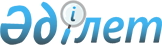 Аудандық мәслихаттың 2019 жылғы 10 қаңтардағы № 383-VІ "2019-2021 жылдарға арналған Құрманғазы ауданының ауылдық округтерінің бюджеттерін бекіту туралы" шешіміне өзгерістер енгізу туралыАтырау облысы Құрманғазы аудандық мәслихатының 2019 жылғы 24 қазандағы № 461-VI шешімі. Атырау облысының Әділет департаментінде 2019 жылғы 30 қазанда № 4513 болып тіркелді
      Қазақстан Республикасының 2008 жылғы 4 желтоқсандағы Бюджет кодексінің 109-1 бабына, "Қазақстан Республикасындағы жергілікті мемлекеттік басқару және өзін-өзі басқару туралы" Қазақстан Республикасының 2001 жылғы 23 қаңтардағы Заңының 6-бабының 1-тармағының 1) тармақшасына және аудандық мәслихат депутаттарының ұсынысына сәйкес аудандық мәслихат ШЕШІМ ҚАБЫЛДАДЫ:
      1. Аудандық мәслихаттың 2019 жылғы 10 қаңтардағы № 383-VІ "2019-2021 жылдарға арналған Құрманғазы ауданының ауылдық округтерінің бюджеттерін бекіту туралы" (нормативтік құқықтық актілерді мемлекеттік тіркеу тізілімінде № 4333 санымен тіркелген, 2019 жылғы 28 қаңтарда Қазақстан Республикасы нормативтік құқықтық актілерінің эталондық бақылау банкінде жарияланған) шешіміне келесі өзгерістер енгізілсін:
      1 - тармақтың 1) тармақшасында:
      "505 082" сандары "519 149" сандарымен ауыстырылсын;
      "34 800" сандары "37 432" сандарымен ауыстырылсын;
      "469 817" сандары "481 252" сандарымен ауыстырылсын;
      1 - тармақтың 2) тармақшасында:
      "514 261" сандары "528 328" сандарымен ауыстырылсын;
      2 - тармақтың 1) тармақшасында:
      "90 423" сандары "95 918" сандарымен ауыстырылсын;
      "87 223" сандары "92 718" сандарымен ауыстырылсын;
      2 - тармақтың 2) тармақшасында:
      "92 271" сандары "97 766" сандарымен ауыстырылсын;
      3 - тармақтың 1) тармақшасында:
      "97 290" сандары "97 180" сандарымен ауыстырылсын;
      "94 712" сандары "94 602" сандарымен ауыстырылсын;
      3 - тармақтың 2) тармақшасында:
      "99 928" сандары "99 818" сандарымен ауыстырылсын;
      4 - тармақтың 1) тармақшасында:
      "79 513" сандары "80 812" сандарымен ауыстырылсын;
      "75 623" сандары "76 922" сандарымен ауыстырылсын;
      4 - тармақтың 2) тармақшасында:
      "80 473" сандары "81 772" сандарымен ауыстырылсын;
      5 - тармақтың 1) тармақшасында:
      "91 340" сандары "90 916" сандарымен ауыстырылсын;
      "88 920" сандары "88 496" сандарымен ауыстырылсын;
      5 - тармақтың 2) тармақшасында:
      "93 380" сандары "92 956" сандарымен ауыстырылсын;
      6 - тармақтың 1) тармақшасында:
      "83 432" сандары "87 188" сандарымен ауыстырылсын;
      "81 178" сандары "84 934" сандарымен ауыстырылсын;
      6 - тармақтың 2) тармақшасында:
      "84 617" сандары "88 373" сандарымен ауыстырылсын;
      7 - тармақтың 1) тармақшасында:
      "118 455" сандары "117 988" сандарымен ауыстырылсын;
      "112 807" сандары "112 340" сандарымен ауыстырылсын;
      7 - тармақтың 2) тармақшасында:
      "122 329" сандары "121 862" сандарымен ауыстырылсын;
      8 - тармақтың 1) тармақшасында:
      "50 938" сандары "49 332" сандарымен ауыстырылсын;
      "49 677" сандары "48 071" сандарымен ауыстырылсын;
      8 - тармақтың 2) тармақшасында:
      "51 430" сандары "49 824" сандарымен ауыстырылсын;
      9 - тармақтың 1) тармақшасында:
      "112 161" сандары "117 183" сандарымен ауыстырылсын;
      "2 508" сандары "2 103" сандарымен ауыстырылсын;
      "109 520" сандары "114 947" сандарымен ауыстырылсын;
      9 - тармақтың 2) тармақшасында:
      "114 962" сандары "119 984" сандарымен ауыстырылсын;
      10 - тармақтың 1) тармақшасында:
      "72 869" сандары "74 068" сандарымен ауыстырылсын;
      "70 657" сандары "71 856" сандарымен ауыстырылсын;
      10 - тармақтың 2) тармақшасында:
      "73 666" сандары "74 865" сандарымен ауыстырылсын;
      11 - тармақтың 1) тармақшасында:
      "100 581" сандары "101 175" сандарымен ауыстырылсын;
      "96 001" сандары "96 595" сандарымен ауыстырылсын;
      11 - тармақтың 2) тармақшасында:
      "103 024" сандары "103 618" сандарымен ауыстырылсын;
      12 - тармақтың 1) тармақшасында:
      "134 933" сандары "135 533" сандарымен ауыстырылсын;
      "130 833" сандары "131 433" сандарымен ауыстырылсын;
      12 - тармақтың 2) тармақшасында:
      "137 033" сандары "137 633" сандарымен ауыстырылсын;
      13-тармақ келесі редакцияда мазмұндалсын:
      "2019 жылғы аудандық бюджеттен ауылдық округтердің бюджеттеріне берілетін субвенциялардың көлемдері 954 909 мың теңге сомасында белгіленгені ескерілсін, оның ішінде:
      1) Құрманғазы ауылдық округіне 348 143 мың теңге;
      2) Еңбекші ауылдық округіне 60 996 мың теңге;
      3) Мақаш ауылдық округіне 59 625 мың теңге;
      4) Орлы ауылдық округіне 51 084 мың теңге
      5) Нұржау ауылдық округіне 66 410 мың теңге;
      6) Жаңаталап ауылдық округіне 67 259 мың теңге;
      7) Ақкөл ауылдық округіне 29 693 мың теңге;
      8) Бірлік ауылдық округіне 36 147 мың теңге;
      9) Кудряшов ауылдық округіне 55 531 мың теңге;
      10) Дыңғызыл ауылдық округіне 43 293 мың теңге;
      11) Азғыр ауылдық округіне 54 087 мың теңге;
      12) Сүйіндік ауылдық округіне 82 641 мың теңге".
      2. Көрсетілген шешімнің 1, 4, 7, 10, 13, 16, 19, 22, 25, 28, 31, 34, 37 қосымшалары осы шешімнің 1, 2, 3, 4, 5, 6, 7, 8, 9, 10, 11, 12, 13 қосымшаларына сәйкес жаңа редакцияда мазмұндалсын.
      3. Осы шешімнің орындалуын бақылау аудандық мәслихаттың экономика, салық және бюджет саясаты жөніндегі тұрақты комиссиясына (төрағасы Р. Сұлтанияев) жүктелсін. 
      4. Осы шешім 2019 жылдың 1 қаңтарынан бастап қолданысқа енгізіледі. Құрманғазы ауылдық округінің 2019 жылға арналған бюджеті Еңбекші ауылдық округінің 2019 жылға арналған бюджеті Мақаш ауылдық округінің 2019 жылға арналған бюджеті Орлы ауылдық округінің 2019 жылға арналған бюджеті Нұржау ауылдық округінің 2019 жылға арналған бюджеті Жаңаталап ауылдық округінің 2019 жылға арналған бюджеті Ақкөл ауылдық округінің 2019 жылға арналған бюджеті Бірлік ауылдық округінің 2019 жылға арналған бюджеті Кудряшов ауылдық округінің 2019 жылға арналған бюджеті Дыңғызыл ауылдық округінің 2019 жылға арналған бюджеті Азғыр ауылдық округінің 2019 жылға арналған бюджеті Сүйіндік ауылдық округінің 2019 жылға арналған бюджеті 2019 жылға ауылдық округтер әкімдері аппараты арқылы бюджеттік бағдарламаларды қаржыландыру көлемдері
      кестенің жалғасы
					© 2012. Қазақстан Республикасы Әділет министрлігінің «Қазақстан Республикасының Заңнама және құқықтық ақпарат институты» ШЖҚ РМК
				
      Аудандық мәслихаттың кезектен тыс
ХLIХ сессиясының төрағасы

Б. Кенжебаев

      Аудандық мәслихат хатшысы

Б. Жүгінісов
Аудандық мәслихаттың 2019 жылғы 24 қазандағы № 461-VI шешіміне 1 қосымшаАудандық мәслихаттың 2019 жылғы 10 қаңтардағы № 383-VI шешіміне 1 қосымша
Санаты
Санаты
Санаты
Санаты
Сомасы, мың теңге
Сыныбы
Сыныбы
Сыныбы
Сомасы, мың теңге
Ішкі сыныбы
Ішкі сыныбы
Сомасы, мың теңге
Атауы
Сомасы, мың теңге
І. Кірістер
519 149
1
Салықтық түсімдер
37 432
01
Табыс салығы
20 132
2
Жеке табыс салығы
20 132
03
Әлеуметтiк салық
0
1
Әлеуметтік салық
0
04
Меншiкке салынатын салықтар
17 300
1
Мүлiкке салынатын салықтар
300
3
Жер салығы
1 600
4
Көлiк құралдарына салынатын салық
15 400
5
Бірыңғай жер салығы
0
2
Салықтық емес түсiмдер
465
01
Мемлекеттік меншіктен түсетін кірістер
465
1
Мемлекеттік кәсіпорындардың таза кірісі бөлігінің түсімдері
0
3
Мемлекет меншігіндегі акциялардың мемлекеттік пакеттеріне дивидендтер
0
5
Мемлекет меншігіндегі мүлікті жалға беруден түсетін кірістер
465
7
Мемлекеттік бюджеттен берілген кредиттер бойынша сыйақылар
0
9
Мемлекет меншігінен түсетін басқа да кірістер
0
3
Негізгі капиталды сатудан түсетін түсімдер
0
01
Мемлекеттік мекемелерге бекітілген мемлекеттік мүлікті сату
0
1
Мемлекеттік мекемелерге бекітілген мемлекеттік мүлікті сату
0
03
Жердi және материалдық емес активтердi сату
0
1
Жерді сату
0
2
Материалдық емес активтерді сату 
0
4
Трансферттердің түсімдері
481 252
02
Мемлекеттiк басқарудың жоғары тұрған органдарынан түсетiн трансферттер
481 252
3
Аудандардың (облыстық маңызы бар қаланың) бюджетінен трансферттер
481 252
Ағымдағы нысаналы трансферттер
133 109
Нысаналы даму трансферттері
0
Субвенциялар
348 143
Функционалдық топ
Функционалдық топ
Функционалдық топ
Функционалдық топ
Функционалдық топ
Сомасы, мың теңге
Кiшi функция
Кiшi функция
Кiшi функция
Кiшi функция
Сомасы, мың теңге
Бюджеттiк бағдарламаның әкiмшiсi
Бюджеттiк бағдарламаның әкiмшiсi
Бюджеттiк бағдарламаның әкiмшiсi
Сомасы, мың теңге
Бағдарлама
Бағдарлама
Сомасы, мың теңге
Атауы
Сомасы, мың теңге
ІІ. Шығындар:
528 328
01
Жалпы сипаттағы мемлекеттiк қызметтер
96 322
1
Мемлекеттiк баскарудың жалпы функцияларын орындайтын өкiлдi, атқарушы және басқа органдар
96 272
124
Қаладағы аудан, аудандық маңызы бар қала, кент, ауыл, ауылдық округ әкiмiнің аппараты
96 272
001
Қаладағы аудан, аудандық маңызы бар қала, кент, ауыл, ауылдық округ әкімінің қызметін қамтамасыз ету жөніндегі қызметтер
48 639
022
Мемлекеттік органның күрделі шығыстары
43 738
032
Ведомстволық бағыныстағы мемлекеттік мекемелер мен ұйымдардың күрделі шығыстары
3 895
2
Қаржылық қызмет
50
124
Қаладағы аудан, аудандық маңызы бар қала, кент, ауыл, ауылдық округ әкiмiнің аппараты
50
053
Аудандық маңызы бар қаланың, ауылдың, кенттің, ауылдық округтің коммуналдық мүлкін басқару
50
04
Бiлiм беру
356 456
1
Мектепке дейiнгi тәрбие және оқыту
356 456
124
Қаладағы аудан, аудандық маңызы бар қала, кент, ауыл, ауылдық округ әкiмiнің аппараты
356 456
004
Мектепке дейінгі тәрбиелеу және оқыту және мектепке дейінгі тәрбиелеу және оқыту ұйымдарында медициналық қызмет көрсетуді ұйымдастыру
186 564
041
Мектепке дейiнгi білім беру ұйымдарында мемлекеттік білім беру тапсырысын іске асыруға
169 892
06
Әлеуметтiк көмек және әлеуметтiк қамсыздандыру
5 182
2
Әлеуметтiк көмек
5 182
124
Қаладағы аудан, аудандық маңызы бар қала, кент, ауыл, ауылдық округ әкiмiнің аппараты
5 182
003
Мұқтаж азаматтарға үйiнде әлеуметтiк көмек көрсету
5 182
07
Тұрғын үй - коммуналдық шаруашылық
41 500
2
Коммуналдық шаруашылық
0
124
Қаладағы аудан, аудандық маңызы бар қала, кент, ауыл, ауылдық округ әкiмiнің аппараты
0
014
Елді мекендерді сумен жабдықтауды ұйымдастыру
0
3
Елдi-мекендердi көркейту
41 500
124
Қаладағы аудан, аудандық маңызы бар қала, кент, ауыл, ауылдық округ әкiмiнің аппараты
41 500
008
Елдi мекендердегі көшелердi жарықтандыру
15 482
009
Елдi мекендердің санитариясын қамтамасыз ету
20 000
011
Елдi мекендердi абаттандыру мен көгалдандыру 
6 018
08
Мәдениет, спорт, туризм және ақпараттық кеңiстiк
0
1
Мәдениет саласындағы қызмет
0
124
Қаладағы аудан, аудандық маңызы бар қала, кент, ауыл, ауылдық округ әкiмiнің аппараты
0
006
Жергілікті деңгейде мәдени-демалыс жұмыстарын қолдау
0
12
Көлiк және коммуникация
17 000
1
Автомобиль көлiгi 
17 000
124
Қаладағы аудан, аудандық маңызы бар қала, кент, ауыл, ауылдық округ әкiмiнің аппараты
17 000
013
Аудандық маңызы бар қалаларда, кенттерде, ауылдарда, ауылдық округтерде автомобиль жолдарының жұмыс істеуін қамтамасыз ету 
17 000
13
Басқалар
11 868
9
Басқалар
11 868
124
Қаладағы аудан, аудандық маңызы бар қала, кент, ауыл, ауылдық округ әкiмiнің аппараты
11 868
040
Өңірлерді дамытудың 2020 жылға дейінгі бағдарламасы шеңберінде өңірлерді экономикалық дамытуға жәрдемдесу бойынша шараларды іске асыруға ауылдық елді мекендерді жайластыруды шешуге арналған іс-шараларды іске асыру
11 868
ІІІ.Таза бюджеттік кредит беру
0
ІV. Қаржылық активтермен жасалатын операциялар бойынша сальдо 
0
V. Бюджет тапшылығы (профициті) 
-9 179
VI. Бюджет тапшылығын қаржыландыру (профицитін пайдалану)
9 179
7
Қарыздар түсімі
0
01
Мемлекеттік ішкі қарыздар
0
2
Қарыз алу келісім шарттары
0
04
Аудандық маңызы бар қалаланың, ауылдың, кенттің, ауылдық округінің әкімінің аппараты алған қарыздар
0
8
Бюджет қаражаттарының пайдаланылатын қалдықтары
9 179
01
Бюджет қаражаты қалдықтары
9 179
1
Бюджет қаражатының бос қалдықтары
9 179Аудандық мәслихаттың 2019 жылғы 24 қазандағы № 461-VI шешіміне 2 қосымшаАудандық мәслихаттың 2019 жылғы 10 қаңтардағы № 383-VI шешіміне 4 қосымша
Санаты
Санаты
Санаты
Санаты
Сомасы, мың теңге
Сыныбы
Сыныбы
Сыныбы
Сомасы, мың теңге
Ішкі сыныбы
Ішкі сыныбы
Сомасы, мың теңге
Атауы
Сомасы, мың теңге
І. Кірістер
95 918
1
Салықтық түсімдер
3 200
01
Табыс салығы
1 050
2
Жеке табыс салығы
1 050
03
Әлеуметтiк салық
0
1
Әлеуметтік салық
0
04
Меншiкке салынатын салықтар
2 150
1
Мүлiкке салынатын салықтар
47
3
Жер салығы
120
4
Көлiк құралдарына салынатын салық
1 983
5
Бірыңғай жер салығы
0
2
Салықтық емес түсiмдер
0
01
Мемлекеттік меншіктен түсетін кірістер
0
1
Мемлекеттік кәсіпорындардың таза кірісі бөлігінің түсімдері
0
3
Мемлекет меншігіндегі акциялардың мемлекеттік пакеттеріне дивидендтер
0
5
Мемлекет меншігіндегі мүлікті жалға беруден түсетін кірістер
0
7
Мемлекеттік бюджеттен берілген кредиттер бойынша сыйақылар
0
9
Мемлекет меншігінен түсетін басқа да кірістер
0
3
Негізгі капиталды сатудан түсетін түсімдер
0
01
Мемлекеттік мекемелерге бекітілген мемлекеттік мүлікті сату
0
1
Мемлекеттік мекемелерге бекітілген мемлекеттік мүлікті сату
0
03
Жердi және материалдық емес активтердi сату
0
1
Жерді сату
0
2
Материалдық емес активтерді сату 
0
4
Трансферттердің түсімдері
92 718
02
Мемлекеттiк басқарудың жоғары тұрған органдарынан түсетiн трансферттер
92 718
3
Аудандардың (облыстық маңызы бар қаланың) бюджетінен трансферттер
92 718
Ағымдағы нысаналы трансферттер
31 722
Нысаналы даму трансферттері
0
Субвенциялар
60 996
Функционалдық топ
Функционалдық топ
Функционалдық топ
Функционалдық топ
Функционалдық топ
Сомасы, мың теңге
Кiшi функция
Кiшi функция
Кiшi функция
Кiшi функция
Сомасы, мың теңге
Бюджеттiк бағдарламаның әкiмшiсi
Бюджеттiк бағдарламаның әкiмшiсi
Бюджеттiк бағдарламаның әкiмшiсi
Сомасы, мың теңге
Бағдарлама
Бағдарлама
Сомасы, мың теңге
Атауы
Сомасы, мың теңге
ІІ. Шығындар:
97 766
01
Жалпы сипаттағы мемлекеттiк қызметтер
41 429
1
Мемлекеттiк баскарудың жалпы функцияларын орындайтын өкiлдi, атқарушы және басқа органдар
41 392
124
Қаладағы аудан, аудандық маңызы бар қала, кент, ауыл, ауылдық округ әкiмiнің аппараты
41 392
001
Қаладағы аудан, аудандық маңызы бар қала, кент, ауыл, ауылдық округ әкімінің қызметін қамтамасыз ету жөніндегі қызметтер
29 401
022
Мемлекеттік органның күрделі шығыстары
1 080
032
Ведомстволық бағыныстағы мемлекеттік мекемелер мен ұйымдардың күрделі шығыстары
10 911
2
Қаржылық қызмет
37
124
Қаладағы аудан, аудандық маңызы бар қала, кент, ауыл, ауылдық округ әкiмiнің аппараты
37
053
Аудандық маңызы бар қаланың, ауылдың, кенттің, ауылдық округтің коммуналдық мүлкін басқару
37
04
Бiлiм беру
36 626
1
Мектепке дейiнгi тәрбие және оқыту
36 626
124
Қаладағы аудан, аудандық маңызы бар қала, кент, ауыл, ауылдық округ әкiмiнің аппараты
36 626
004
Мектепке дейінгі тәрбиелеу және оқыту және мектепке дейінгі тәрбиелеу және оқыту ұйымдарында медициналық қызмет көрсетуді ұйымдастыру
36 626
041
Мектепке дейiнгi білім беру ұйымдарында мемлекеттік білім беру тапсырысын іске асыруға
0
06
Әлеуметтiк көмек және әлеуметтiк қамсыздандыру
1 193
2
Әлеуметтiк көмек
1 193
124
Қаладағы аудан, аудандық маңызы бар қала, кент, ауыл, ауылдық округ әкiмiнің аппараты
1 193
003
Мұқтаж азаматтарға үйiнде әлеуметтiк көмек көрсету
1 193
07
Тұрғын үй - коммуналдық шаруашылық
1 894
2
Коммуналдық шаруашылық
0
124
Қаладағы аудан, аудандық маңызы бар қала, кент, ауыл, ауылдық округ әкiмiнің аппараты
0
014
Елді мекендерді сумен жабдықтауды ұйымдастыру
0
3
Елдi-мекендердi көркейту
1 894
124
Қаладағы аудан, аудандық маңызы бар қала, кент, ауыл, ауылдық округ әкiмiнің аппараты
1 894
008
Елдi мекендердегі көшелердi жарықтандыру
1 000
009
Елдi мекендердің санитариясын қамтамасыз ету
447
011
Елдi мекендердi абаттандыру мен көгалдандыру 
447
08
Мәдениет, спорт, туризм және ақпараттық кеңiстiк
13 784
1
Мәдениет саласындағы қызмет
13 784
124
Қаладағы аудан, аудандық маңызы бар қала, кент, ауыл, ауылдық округ әкiмiнің аппараты
13 784
006
Жергілікті деңгейде мәдени-демалыс жұмыстарын қолдау
13 784
12
Көлiк және коммуникация
0
1
Автомобиль көлiгi 
0
124
Қаладағы аудан, аудандық маңызы бар қала, кент, ауыл, ауылдық округ әкiмiнің аппараты
0
013
Аудандық маңызы бар қалаларда, кенттерде, ауылдарда, ауылдық округтерде автомобиль жолдарының жұмыс істеуін қамтамасыз ету 
0
13
Басқалар
2 840
9
Басқалар
2 840
124
Қаладағы аудан, аудандық маңызы бар қала, кент, ауыл, ауылдық округ әкiмiнің аппараты
2 840
040
Өңірлерді дамытудың 2020 жылға дейінгі бағдарламасы шеңберінде өңірлерді экономикалық дамытуға жәрдемдесу бойынша шараларды іске асыруға ауылдық елді мекендерді жайластыруды шешуге арналған іс-шараларды іске асыру
2 840
ІІІ.Таза бюджеттік кредит беру
0
ІV. Қаржылық активтермен жасалатын операциялар бойынша сальдо 
0
V. Бюджет тапшылығы (профициті) 
-1848
VI. Бюджет тапшылығын қаржыландыру (профицитін пайдалану)
1 848
7
Қарыздар түсімі
0
01
Мемлекеттік ішкі қарыздар
0
2
Қарыз алу келісім шарттары
0
04
Аудандық маңызы бар қалаланың, ауылдың, кенттің, ауылдық округінің әкімінің аппараты алған қарыздар
0
8
Бюджет қаражаттарының пайдаланылатын қалдықтары
1 848
01
Бюджет қаражаты қалдықтары
1 848
1
Бюджет қаражатының бос қалдықтары
1 848Аудандық мәслихаттың 2019 жылғы 24 қазандағы № 461-VI шешіміне 3 қосымшаАудандық мәслихаттың 2019 жылғы 10 қаңтардағы №383-VI шешіміне 7 қосымша
Санаты
Санаты
Санаты
Санаты
Сомасы, мың теңге
Сыныбы
Сыныбы
Сыныбы
Сомасы, мың теңге
Ішкі сыныбы
Ішкі сыныбы
Сомасы, мың теңге
Атауы
Сомасы, мың теңге
І. Кірістер
97 180
1
Салықтық түсімдер
2 578
01
Табыс салығы
505
2
Жеке табыс салығы
505
03
Әлеуметтiк салық
0
1
Әлеуметтік салық
0
04
Меншiкке салынатын салықтар
2 073
1
Мүлiкке салынатын салықтар
26
3
Жер салығы
56
4
Көлiк құралдарына салынатын салық
1 991
5
Бірыңғай жер салығы
0
2
Салықтық емес түсiмдер
0
01
Мемлекеттік меншіктен түсетін кірістер
0
1
Мемлекеттік кәсіпорындардың таза кірісі бөлігінің түсімдері
0
3
Мемлекет меншігіндегі акциялардың мемлекеттік пакеттеріне дивидендтер
0
5
Мемлекет меншігіндегі мүлікті жалға беруден түсетін кірістер
0
7
Мемлекеттік бюджеттен берілген кредиттер бойынша сыйақылар
0
9
Мемлекет меншігінен түсетін басқа да кірістер
0
3
Негізгі капиталды сатудан түсетін түсімдер
0
01
Мемлекеттік мекемелерге бекітілген мемлекеттік мүлікті сату
0
1
Мемлекеттік мекемелерге бекітілген мемлекеттік мүлікті сату
0
03
Жердi және материалдық емес активтердi сату
0
1
Жерді сату
0
2
Материалдық емес активтерді сату 
0
4
Трансферттердің түсімдері
94 602
02
Мемлекеттiк басқарудың жоғары тұрған органдарынан түсетiн трансферттер
94 602
3
Аудандардың (облыстық маңызы бар қаланың) бюджетінен трансферттер
94 602
Ағымдағы нысаналы трансферттер
34 977
Нысаналы даму трансферттері
0
Субвенциялар
59 625
Функционалдық топ
Функционалдық топ
Функционалдық топ
Функционалдық топ
Функционалдық топ
Сомасы, мың теңге
Кiшi функция
Кiшi функция
Кiшi функция
Кiшi функция
Сомасы, мың теңге
Бюджеттiк бағдарламаның әкiмшiсi
Бюджеттiк бағдарламаның әкiмшiсi
Бюджеттiк бағдарламаның әкiмшiсi
Сомасы, мың теңге
Бағдарлама
Бағдарлама
Сомасы, мың теңге
Атауы
Сомасы, мың теңге
ІІ. Шығындар:
99 818
01
Жалпы сипаттағы мемлекеттiк қызметтер
32 698
1
Мемлекеттiк баскарудың жалпы функцияларын орындайтын өкiлдi, атқарушы және басқа органдар
32 648
124
Қаладағы аудан, аудандық маңызы бар қала, кент, ауыл, ауылдық округ әкiмiнің аппараты
32 648
001
Қаладағы аудан, аудандық маңызы бар қала, кент, ауыл, ауылдық округ әкімінің қызметін қамтамасыз ету жөніндегі қызметтер
23 135
022
Мемлекеттік органның күрделі шығыстары
3 494
032
Ведомстволық бағыныстағы мемлекеттік мекемелер мен ұйымдардың күрделі шығыстары
6 019
2
Қаржылық қызмет
50
124
Қаладағы аудан, аудандық маңызы бар қала, кент, ауыл, ауылдық округ әкiмiнің аппараты
50
053
Аудандық маңызы бар қаланың, ауылдың, кенттің, ауылдық округтің коммуналдық мүлкін басқару
50
04
Бiлiм беру
37 372
1
Мектепке дейiнгi тәрбие және оқыту
37 372
124
Қаладағы аудан, аудандық маңызы бар қала, кент, ауыл, ауылдық округ әкiмiнің аппараты
37 372
004
Мектепке дейінгі тәрбиелеу және оқыту және мектепке дейінгі тәрбиелеу және оқыту ұйымдарында медициналық қызмет көрсетуді ұйымдастыру
37 372
041
Мектепке дейiнгi білім беру ұйымдарында мемлекеттік білім беру тапсырысын іске асыруға
0
06
Әлеуметтiк көмек және әлеуметтiк қамсыздандыру
165
2
Әлеуметтiк көмек
165
124
Қаладағы аудан, аудандық маңызы бар қала, кент, ауыл, ауылдық округ әкiмiнің аппараты
165
003
Мұқтаж азаматтарға үйiнде әлеуметтiк көмек көрсету
165
07
Тұрғын үй - коммуналдық шаруашылық
3 000
2
Коммуналдық шаруашылық
2 000
124
Қаладағы аудан, аудандық маңызы бар қала, кент, ауыл, ауылдық округ әкiмiнің аппараты
2 000
014
Елді мекендерді сумен жабдықтауды ұйымдастыру
2 000
3
Елдi-мекендердi көркейту
1 000
124
Қаладағы аудан, аудандық маңызы бар қала, кент, ауыл, ауылдық округ әкiмiнің аппараты
1 000
008
Елдi мекендердегі көшелердi жарықтандыру
600
009
Елдi мекендердің санитариясын қамтамасыз ету
100
011
Елдi мекендердi абаттандыру мен көгалдандыру 
300
08
Мәдениет, спорт, туризм және ақпараттық кеңiстiк
23 910
1
Мәдениет саласындағы қызмет
23 910
124
Қаладағы аудан, аудандық маңызы бар қала, кент, ауыл, ауылдық округ әкiмiнің аппараты
23 910
006
Жергілікті деңгейде мәдени-демалыс жұмыстарын қолдау
23 910
12
Көлiк және коммуникация
0
1
Автомобиль көлiгi 
0
124
Қаладағы аудан, аудандық маңызы бар қала, кент, ауыл, ауылдық округ әкiмiнің аппараты
0
013
Аудандық маңызы бар қалаларда, кенттерде, ауылдарда, ауылдық округтерде автомобиль жолдарының жұмыс істеуін қамтамасыз ету 
0
13
Басқалар
2 673
9
Басқалар
2 673
124
Қаладағы аудан, аудандық маңызы бар қала, кент, ауыл, ауылдық округ әкiмiнің аппараты
2 673
040
Өңірлерді дамытудың 2020 жылға дейінгі бағдарламасы шеңберінде өңірлерді экономикалық дамытуға жәрдемдесу бойынша шараларды іске асыруға ауылдық елді мекендерді жайластыруды шешуге арналған іс-шараларды іске асыру
2 673
ІІІ.Таза бюджеттік кредит беру
0
ІV. Қаржылық активтермен жасалатын операциялар бойынша сальдо 
0
V. Бюджет тапшылығы (профициті) 
-2638
VI. Бюджет тапшылығын қаржыландыру (профицитін пайдалану)
2 638
7
Қарыздар түсімі
0
01
Мемлекеттік ішкі қарыздар
0
2
Қарыз алу келісім шарттары
0
04
Аудандық маңызы бар қалаланың, ауылдың, кенттің, ауылдық округінің әкімінің аппараты алған қарыздар
0
8
Бюджет қаражаттарының пайдаланылатын қалдықтары
2 638
01
Бюджет қаражаты қалдықтары
2 638
1
Бюджет қаражатының бос қалдықтары
2 638Аудандық мәслихаттың 2019 жылғы 24 қазандағы № 461-VI шешіміне 4 қосымшаАудандық мәслихаттың 2019 жылғы 10 қаңтардағы № 383-VI шешіміне 10 қосымша
Санаты
Санаты
Санаты
Санаты
Сомасы, мың теңге
Сыныбы
Сыныбы
Сыныбы
Сомасы, мың теңге
Ішкі сыныбы
Ішкі сыныбы
Сомасы, мың теңге
Атауы
Сомасы, мың теңге
І. Кірістер
80 812
1
Салықтық түсімдер
3 320
01
Табыс салығы
1 192
2
Жеке табыс салығы
1 192
03
Әлеуметтiк салық
0
1
Әлеуметтік салық
0
04
Меншiкке салынатын салықтар
2 128
1
Мүлiкке салынатын салықтар
48
3
Жер салығы
80
4
Көлiк құралдарына салынатын салық
2 000
5
Бірыңғай жер салығы
0
2
Салықтық емес түсiмдер
570
01
Мемлекеттік меншіктен түсетін кірістер
570
1
Мемлекеттік кәсіпорындардың таза кірісі бөлігінің түсімдері
0
3
Мемлекет меншігіндегі акциялардың мемлекеттік пакеттеріне дивидендтер
0
5
Мемлекет меншігіндегі мүлікті жалға беруден түсетін кірістер
570
7
Мемлекеттік бюджеттен берілген кредиттер бойынша сыйақылар
0
9
Мемлекет меншігінен түсетін басқа да кірістер
0
3
Негізгі капиталды сатудан түсетін түсімдер
0
01
Мемлекеттік мекемелерге бекітілген мемлекеттік мүлікті сату
0
1
Мемлекеттік мекемелерге бекітілген мемлекеттік мүлікті сату
0
03
Жердi және материалдық емес активтердi сату
0
1
Жерді сату
0
2
Материалдық емес активтерді сату 
0
4
Трансферттердің түсімдері
76 922
02
Мемлекеттiк басқарудың жоғары тұрған органдарынан түсетiн трансферттер
76 922
3
Аудандардың (облыстық маңызы бар қаланың) бюджетінен трансферттер
76 922
Ағымдағы нысаналы трансферттер
25 838
Нысаналы даму трансферттері
0
Субвенциялар
51 084
Функционалдық топ
Функционалдық топ
Функционалдық топ
Функционалдық топ
Функционалдық топ
Сомасы, мың теңге
Кiшi функция
Кiшi функция
Кiшi функция
Кiшi функция
Сомасы, мың теңге
Бюджеттiк бағдарламаның әкiмшiсi
Бюджеттiк бағдарламаның әкiмшiсi
Бюджеттiк бағдарламаның әкiмшiсi
Сомасы, мың теңге
Бағдарлама
Бағдарлама
Сомасы, мың теңге
Атауы
Сомасы, мың теңге
ІІ. Шығындар:
81 772
01
Жалпы сипаттағы мемлекеттiк қызметтер
32 167
1
Мемлекеттiк баскарудың жалпы функцияларын орындайтын өкiлдi, атқарушы және басқа органдар
32 117
124
Қаладағы аудан, аудандық маңызы бар қала, кент, ауыл, ауылдық округ әкiмiнің аппараты
32 117
001
Қаладағы аудан, аудандық маңызы бар қала, кент, ауыл, ауылдық округ әкімінің қызметін қамтамасыз ету жөніндегі қызметтер
24 688
022
Мемлекеттік органның күрделі шығыстары
1 160
032
Ведомстволық бағыныстағы мемлекеттік мекемелер мен ұйымдардың күрделі шығыстары
6 269
2
Қаржылық қызмет
50
124
Қаладағы аудан, аудандық маңызы бар қала, кент, ауыл, ауылдық округ әкiмiнің аппараты
50
053
Аудандық маңызы бар қаланың, ауылдың, кенттің, ауылдық округтің коммуналдық мүлкін басқару
50
04
Бiлiм беру
28 938
1
Мектепке дейiнгi тәрбие және оқыту
28 938
124
Қаладағы аудан, аудандық маңызы бар қала, кент, ауыл, ауылдық округ әкiмiнің аппараты
28 938
004
Мектепке дейінгі тәрбиелеу және оқыту және мектепке дейінгі тәрбиелеу және оқыту ұйымдарында медициналық қызмет көрсетуді ұйымдастыру
28 938
041
Мектепке дейiнгi білім беру ұйымдарында мемлекеттік білім беру тапсырысын іске асыруға
0
06
Әлеуметтiк көмек және әлеуметтiк қамсыздандыру
591
2
Әлеуметтiк көмек
591
124
Қаладағы аудан, аудандық маңызы бар қала, кент, ауыл, ауылдық округ әкiмiнің аппараты
591
003
Мұқтаж азаматтарға үйiнде әлеуметтiк көмек көрсету
591
07
Тұрғын үй - коммуналдық шаруашылық
2 300
2
Коммуналдық шаруашылық
0
124
Қаладағы аудан, аудандық маңызы бар қала, кент, ауыл, ауылдық округ әкiмiнің аппараты
0
014
Елді мекендерді сумен жабдықтауды ұйымдастыру
0
3
Елдi-мекендердi көркейту
2 300
124
Қаладағы аудан, аудандық маңызы бар қала, кент, ауыл, ауылдық округ әкiмiнің аппараты
2 300
008
Елдi мекендердегі көшелердi жарықтандыру
1 500
009
Елдi мекендердің санитариясын қамтамасыз ету
800
011
Елдi мекендердi абаттандыру мен көгалдандыру 
0
08
Мәдениет, спорт, туризм және ақпараттық кеңiстiк
15 558
1
Мәдениет саласындағы қызмет
15 558
124
Қаладағы аудан, аудандық маңызы бар қала, кент, ауыл, ауылдық округ әкiмiнің аппараты
15 558
006
Жергілікті деңгейде мәдени-демалыс жұмыстарын қолдау
15 558
12
Көлiк және коммуникация
0
1
Автомобиль көлiгi 
0
124
Қаладағы аудан, аудандық маңызы бар қала, кент, ауыл, ауылдық округ әкiмiнің аппараты
0
013
Аудандық маңызы бар қалаларда, кенттерде, ауылдарда, ауылдық округтерде автомобиль жолдарының жұмыс істеуін қамтамасыз ету 
0
13
Басқалар
2 218
9
Басқалар
2 218
124
Қаладағы аудан, аудандық маңызы бар қала, кент, ауыл, ауылдық округ әкiмiнің аппараты
2 218
040
Өңірлерді дамытудың 2020 жылға дейінгі бағдарламасы шеңберінде өңірлерді экономикалық дамытуға жәрдемдесу бойынша шараларды іске асыруға ауылдық елді мекендерді жайластыруды шешуге арналған іс-шараларды іске асыру
2 218
ІІІ.Таза бюджеттік кредит беру
0
ІV. Қаржылық активтермен жасалатын операциялар бойынша сальдо 
0
V. Бюджет тапшылығы (профициті) 
-960
VI. Бюджет тапшылығын қаржыландыру (профицитін пайдалану)
960
7
Қарыздар түсімі
0
01
Мемлекеттік ішкі қарыздар
0
2
Қарыз алу келісім шарттары
0
04
Аудандық маңызы бар қалаланың, ауылдың, кенттің, ауылдық округінің әкімінің аппараты алған қарыздар
0
8
Бюджет қаражаттарының пайдаланылатын қалдықтары
960
01
Бюджет қаражаты қалдықтары
960
1
Бюджет қаражатының бос қалдықтары
960Аудандық мәслихаттың 2019 жылғы 24 қазандағы № 461-VI шешіміне 5 қосымшаАудандық мәслихаттың 2019 жылғы 10 қаңтардағы № 383-VI шешіміне 13 қосымша
Санаты
Санаты
Санаты
Санаты
Сомасы, мың теңге
Сыныбы
Сыныбы
Сыныбы
Сомасы, мың теңге
Ішкі сыныбы
Ішкі сыныбы
Сомасы, мың теңге
Атауы
Сомасы, мың теңге
І. Кірістер
90 916
1
Салықтық түсімдер
2 300
01
Табыс салығы
157
2
Жеке табыс салығы
157
03
Әлеуметтiк салық
0
1
Әлеуметтік салық
0
04
Меншiкке салынатын салықтар
2 143
1
Мүлiкке салынатын салықтар
23
3
Жер салығы
60
4
Көлiк құралдарына салынатын салық
2 060
5
Бірыңғай жер салығы
0
2
Салықтық емес түсiмдер
120
01
Мемлекеттік меншіктен түсетін кірістер
120
1
Мемлекеттік кәсіпорындардың таза кірісі бөлігінің түсімдері
0
3
Мемлекет меншігіндегі акциялардың мемлекеттік пакеттеріне дивидендтер
0
5
Мемлекет меншігіндегі мүлікті жалға беруден түсетін кірістер
120
7
Мемлекеттік бюджеттен берілген кредиттер бойынша сыйақылар
0
9
Мемлекет меншігінен түсетін басқа да кірістер
0
3
Негізгі капиталды сатудан түсетін түсімдер
0
01
Мемлекеттік мекемелерге бекітілген мемлекеттік мүлікті сату
0
1
Мемлекеттік мекемелерге бекітілген мемлекеттік мүлікті сату
0
03
Жердi және материалдық емес активтердi сату
0
1
Жерді сату
0
2
Материалдық емес активтерді сату 
0
4
Трансферттердің түсімдері
88 496
02
Мемлекеттiк басқарудың жоғары тұрған органдарынан түсетiн трансферттер
88 496
3
Аудандардың (облыстық маңызы бар қаланың) бюджетінен трансферттер
88 496
Ағымдағы нысаналы трансферттер
22 086
Нысаналы даму трансферттері
0
Субвенциялар
66 410
Функционалдық топ
Функционалдық топ
Функционалдық топ
Функционалдық топ
Функционалдық топ
Сомасы, мың теңге
Кiшi функция
Кiшi функция
Кiшi функция
Кiшi функция
Сомасы, мың теңге
Бюджеттiк бағдарламаның әкiмшiсi
Бюджеттiк бағдарламаның әкiмшiсi
Бюджеттiк бағдарламаның әкiмшiсi
Сомасы, мың теңге
Бағдарлама
Бағдарлама
Сомасы, мың теңге
Атауы
Сомасы, мың теңге
ІІ. Шығындар:
92 956
01
Жалпы сипаттағы мемлекеттiк қызметтер
35 345
1
Мемлекеттiк баскарудың жалпы функцияларын орындайтын өкiлдi, атқарушы және басқа органдар
35 295
124
Қаладағы аудан, аудандық маңызы бар қала, кент, ауыл, ауылдық округ әкiмiнің аппараты
35 295
001
Қаладағы аудан, аудандық маңызы бар қала, кент, ауыл, ауылдық округ әкімінің қызметін қамтамасыз ету жөніндегі қызметтер
25 028
032
Ведомстволық бағыныстағы мемлекеттік мекемелер мен ұйымдардың күрделі шығыстары
10 267
2
Қаржылық қызмет
50
124
Қаладағы аудан, аудандық маңызы бар қала, кент, ауыл, ауылдық округ әкiмiнің аппараты
50
053
Аудандық маңызы бар қаланың, ауылдың, кенттің, ауылдық округтің коммуналдық мүлкін басқару
50
04
Бiлiм беру
36 688
1
Мектепке дейiнгi тәрбие және оқыту
36 688
124
Қаладағы аудан, аудандық маңызы бар қала, кент, ауыл, ауылдық округ әкiмiнің аппараты
36 688
004
Мектепке дейінгі тәрбиелеу және оқыту және мектепке дейінгі тәрбиелеу және оқыту ұйымдарында медициналық қызмет көрсетуді ұйымдастыру
36 688
041
Мектепке дейiнгi білім беру ұйымдарында мемлекеттік білім беру тапсырысын іске асыруға
0
06
Әлеуметтiк көмек және әлеуметтiк қамсыздандыру
550
2
Әлеуметтiк көмек
550
124
Қаладағы аудан, аудандық маңызы бар қала, кент, ауыл, ауылдық округ әкiмiнің аппараты
550
003
Мұқтаж азаматтарға үйiнде әлеуметтiк көмек көрсету
550
07
Тұрғын үй - коммуналдық шаруашылық
1 150
2
Коммуналдық шаруашылық
0
124
Қаладағы аудан, аудандық маңызы бар қала, кент, ауыл, ауылдық округ әкiмiнің аппараты
0
014
Елді мекендерді сумен жабдықтауды ұйымдастыру
0
3
Елдi-мекендердi көркейту
1 150
124
Қаладағы аудан, аудандық маңызы бар қала, кент, ауыл, ауылдық округ әкiмiнің аппараты
1 150
008
Елдi мекендердегі көшелердi жарықтандыру
800
009
Елдi мекендердің санитариясын қамтамасыз ету
250
011
Елдi мекендердi абаттандыру мен көгалдандыру 
100
08
Мәдениет, спорт, туризм және ақпараттық кеңiстiк
16 659
1
Мәдениет саласындағы қызмет
16 659
124
Қаладағы аудан, аудандық маңызы бар қала, кент, ауыл, ауылдық округ әкiмiнің аппараты
16 659
006
Жергілікті деңгейде мәдени-демалыс жұмыстарын қолдау
16 659
12
Көлiк және коммуникация
0
1
Автомобиль көлiгi 
0
124
Қаладағы аудан, аудандық маңызы бар қала, кент, ауыл, ауылдық округ әкiмiнің аппараты
0
013
Аудандық маңызы бар қалаларда, кенттерде, ауылдарда, ауылдық округтерде автомобиль жолдарының жұмыс істеуін қамтамасыз ету 
0
13
Басқалар
2 564
9
Басқалар
2 564
124
Қаладағы аудан, аудандық маңызы бар қала, кент, ауыл, ауылдық округ әкiмiнің аппараты
2 564
040
Өңірлерді дамытудың 2020 жылға дейінгі бағдарламасы шеңберінде өңірлерді экономикалық дамытуға жәрдемдесу бойынша шараларды іске асыруға ауылдық елді мекендерді жайластыруды шешуге арналған іс-шараларды іске асыру
2 564
ІІІ.Таза бюджеттік кредит беру
0
ІV. Қаржылық активтермен жасалатын операциялар бойынша сальдо 
0
V. Бюджет тапшылығы (профициті) 
-2040
VI. Бюджет тапшылығын қаржыландыру (профицитін пайдалану)
2 040
7
Қарыздар түсімі
0
01
Мемлекеттік ішкі қарыздар
0
2
Қарыз алу келісім шарттары
0
04
Аудандық маңызы бар қалаланың, ауылдың, кенттің, ауылдық округінің әкімінің аппараты алған қарыздар
0
8
Бюджет қаражаттарының пайдаланылатын қалдықтары
2 040
01
Бюджет қаражаты қалдықтары
2 040
1
Бюджет қаражатының бос қалдықтары
2 040Аудандық мәслихаттың 2019 жылғы 24 қазандағы № 461-VI шешіміне 6 қосымшаАудандық мәслихаттың 2019 жылғы 10 қаңтардағы № 383-VI шешіміне 16 қосымша
Санаты
Санаты
Санаты
Санаты
Сомасы, мың теңге
Сыныбы
Сыныбы
Сыныбы
Сомасы, мың теңге
Ішкі сыныбы
Ішкі сыныбы
Сомасы, мың теңге
Атауы
Сомасы, мың теңге
І. Кірістер
87 188
1
Салықтық түсімдер
2 254
01
Табыс салығы
500
2
Жеке табыс салығы
500
03
Әлеуметтiк салық
0
1
Әлеуметтік салық
0
04
Меншiкке салынатын салықтар
1 754
1
Мүлiкке салынатын салықтар
40
3
Жер салығы
90
4
Көлiк құралдарына салынатын салық
1 624
5
Бірыңғай жер салығы
0
2
Салықтық емес түсiмдер
0
01
Мемлекеттік меншіктен түсетін кірістер
0
1
Мемлекеттік кәсіпорындардың таза кірісі бөлігінің түсімдері
0
3
Мемлекет меншігіндегі акциялардың мемлекеттік пакеттеріне дивидендтер
0
5
Мемлекет меншігіндегі мүлікті жалға беруден түсетін кірістер
0
7
Мемлекеттік бюджеттен берілген кредиттер бойынша сыйақылар
0
9
Мемлекет меншігінен түсетін басқа да кірістер
0
3
Негізгі капиталды сатудан түсетін түсімдер
0
01
Мемлекеттік мекемелерге бекітілген мемлекеттік мүлікті сату
0
1
Мемлекеттік мекемелерге бекітілген мемлекеттік мүлікті сату
0
03
Жердi және материалдық емес активтердi сату
0
1
Жерді сату
0
2
Материалдық емес активтерді сату 
0
4
Трансферттердің түсімдері
84 934
02
Мемлекеттiк басқарудың жоғары тұрған органдарынан түсетiн трансферттер
84 934
3
Аудандардың (облыстық маңызы бар қаланың) бюджетінен трансферттер
84 934
Ағымдағы нысаналы трансферттер
17 675
Нысаналы даму трансферттері
0
Субвенциялар
67 259
Функционалдық топ
Функционалдық топ
Функционалдық топ
Функционалдық топ
Функционалдық топ
Сомасы, мың теңге
Кiшi функция
Кiшi функция
Кiшi функция
Кiшi функция
Сомасы, мың теңге
Бюджеттiк бағдарламаның әкiмшiсi
Бюджеттiк бағдарламаның әкiмшiсi
Бюджеттiк бағдарламаның әкiмшiсi
Сомасы, мың теңге
Бағдарлама
Бағдарлама
Сомасы, мың теңге
Атауы
Сомасы, мың теңге
ІІ. Шығындар:
88 373
01
Жалпы сипаттағы мемлекеттiк қызметтер
26 573
1
Мемлекеттiк баскарудың жалпы функцияларын орындайтын өкiлдi, атқарушы және басқа органдар
26 523
124
Қаладағы аудан, аудандық маңызы бар қала, кент, ауыл, ауылдық округ әкiмiнің аппараты
26 523
001
Қаладағы аудан, аудандық маңызы бар қала, кент, ауыл, ауылдық округ әкімінің қызметін қамтамасыз ету жөніндегі қызметтер
26 523
2
Қаржылық қызмет
50
124
Қаладағы аудан, аудандық маңызы бар қала, кент, ауыл, ауылдық округ әкiмiнің аппараты
50
053
Аудандық маңызы бар қаланың, ауылдың, кенттің, ауылдық округтің коммуналдық мүлкін басқару
50
04
Бiлiм беру
38 107
1
Мектепке дейiнгi тәрбие және оқыту
38 107
124
Қаладағы аудан, аудандық маңызы бар қала, кент, ауыл, ауылдық округ әкiмiнің аппараты
38 107
004
Мектепке дейінгі тәрбиелеу және оқыту және мектепке дейінгі тәрбиелеу және оқыту ұйымдарында медициналық қызмет көрсетуді ұйымдастыру
0
041
Мектепке дейiнгi білім беру ұйымдарында мемлекеттік білім беру тапсырысын іске асыруға
38 107
06
Әлеуметтiк көмек және әлеуметтiк қамсыздандыру
1 806
2
Әлеуметтiк көмек
1 806
124
Қаладағы аудан, аудандық маңызы бар қала, кент, ауыл, ауылдық округ әкiмiнің аппараты
1 806
003
Мұқтаж азаматтарға үйiнде әлеуметтiк көмек көрсету
1 806
07
Тұрғын үй - коммуналдық шаруашылық
2 000
2
Коммуналдық шаруашылық
0
124
Қаладағы аудан, аудандық маңызы бар қала, кент, ауыл, ауылдық округ әкiмiнің аппараты
0
014
Елді мекендерді сумен жабдықтауды ұйымдастыру
0
3
Елдi-мекендердi көркейту
2 000
124
Қаладағы аудан, аудандық маңызы бар қала, кент, ауыл, ауылдық округ әкiмiнің аппараты
2 000
008
Елдi мекендердегі көшелердi жарықтандыру
1 600
009
Елдi мекендердің санитариясын қамтамасыз ету
400
011
Елдi мекендердi абаттандыру мен көгалдандыру 
0
08
Мәдениет, спорт, туризм және ақпараттық кеңiстiк
16 393
1
Мәдениет саласындағы қызмет
16 393
124
Қаладағы аудан, аудандық маңызы бар қала, кент, ауыл, ауылдық округ әкiмiнің аппараты
16 393
006
Жергілікті деңгейде мәдени-демалыс жұмыстарын қолдау
16 393
12
Көлiк және коммуникация
0
1
Автомобиль көлiгi 
0
124
Қаладағы аудан, аудандық маңызы бар қала, кент, ауыл, ауылдық округ әкiмiнің аппараты
0
013
Аудандық маңызы бар қалаларда, кенттерде, ауылдарда, ауылдық округтерде автомобиль жолдарының жұмыс істеуін қамтамасыз ету 
0
13
Басқалар
3 494
9
Басқалар
3 494
124
Қаладағы аудан, аудандық маңызы бар қала, кент, ауыл, ауылдық округ әкiмiнің аппараты
3 494
040
Өңірлерді дамытудың 2020 жылға дейінгі бағдарламасы шеңберінде өңірлерді экономикалық дамытуға жәрдемдесу бойынша шараларды іске асыруға ауылдық елді мекендерді жайластыруды шешуге арналған іс-шараларды іске асыру
3 494
ІІІ.Таза бюджеттік кредит беру
0
ІV. Қаржылық активтермен жасалатын операциялар бойынша сальдо 
0
V. Бюджет тапшылығы (профициті) 
-1185
VI. Бюджет тапшылығын қаржыландыру (профицитін пайдалану)
1 185
7
Қарыздар түсімі
0
01
Мемлекеттік ішкі қарыздар
0
2
Қарыз алу келісім шарттары
0
04
Аудандық маңызы бар қалаланың, ауылдың, кенттің, ауылдық округінің әкімінің аппараты алған қарыздар
0
8
Бюджет қаражаттарының пайдаланылатын қалдықтары
1 185
01
Бюджет қаражаты қалдықтары
1 185
1
Бюджет қаражатының бос қалдықтары
1 185Аудандық мәслихаттың 2019 жылғы 24 қазандағы № 461-VI шешіміне 7 қосымшаАудандық мәслихаттың 2019 жылғы 10 қаңтардағы № 383-VI шешіміне 19 қосымша
Санаты
Санаты
Санаты
Санаты
Сомасы, мың теңге
Сыныбы
Сыныбы
Сыныбы
Сомасы, мың теңге
Ішкі сыныбы
Ішкі сыныбы
Сомасы, мың теңге
Атауы
Сомасы, мың теңге
І. Кірістер
117 988
1
Салықтық түсімдер
5 498
01
Табыс салығы
1 400
2
Жеке табыс салығы
1 400
03
Әлеуметтiк салық
0
1
Әлеуметтік салық
0
04
Меншiкке салынатын салықтар
4 098
1
Мүлiкке салынатын салықтар
98
3
Жер салығы
600
4
Көлiк құралдарына салынатын салық
3 400
5
Бірыңғай жер салығы
0
2
Салықтық емес түсiмдер
150
01
Мемлекеттік меншіктен түсетін кірістер
150
1
Мемлекеттік кәсіпорындардың таза кірісі бөлігінің түсімдері
0
3
Мемлекет меншігіндегі акциялардың мемлекеттік пакеттеріне дивидендтер
0
5
Мемлекет меншігіндегі мүлікті жалға беруден түсетін кірістер
150
7
Мемлекеттік бюджеттен берілген кредиттер бойынша сыйақылар
0
9
Мемлекет меншігінен түсетін басқа да кірістер
0
3
Негізгі капиталды сатудан түсетін түсімдер
0
01
Мемлекеттік мекемелерге бекітілген мемлекеттік мүлікті сату
0
1
Мемлекеттік мекемелерге бекітілген мемлекеттік мүлікті сату
0
03
Жердi және материалдық емес активтердi сату
0
1
Жерді сату
0
2
Материалдық емес активтерді сату 
0
4
Трансферттердің түсімдері
112 340
02
Мемлекеттiк басқарудың жоғары тұрған органдарынан түсетiн трансферттер
112 340
3
Аудандардың (облыстық маңызы бар қаланың) бюджетінен трансферттер
112 340
Ағымдағы нысаналы трансферттер
82 647
Нысаналы даму трансферттері
0
Субвенциялар
29 693
Функционалдық топ
Функционалдық топ
Функционалдық топ
Функционалдық топ
Функционалдық топ
Сомасы, мың теңге
Кiшi функция
Кiшi функция
Кiшi функция
Кiшi функция
Сомасы, мың теңге
Бюджеттiк бағдарламаның әкiмшiсi
Бюджеттiк бағдарламаның әкiмшiсi
Бюджеттiк бағдарламаның әкiмшiсi
Сомасы, мың теңге
Бағдарлама
Бағдарлама
Сомасы, мың теңге
Атауы
Сомасы, мың теңге
ІІ. Шығындар:
121 862
01
Жалпы сипаттағы мемлекеттiк қызметтер
98 452
1
Мемлекеттiк баскарудың жалпы функцияларын орындайтын өкiлдi, атқарушы және басқа органдар
98 402
124
Қаладағы аудан, аудандық маңызы бар қала, кент, ауыл, ауылдық округ әкiмiнің аппараты
98 402
001
Қаладағы аудан, аудандық маңызы бар қала, кент, ауыл, ауылдық округ әкімінің қызметін қамтамасыз ету жөніндегі қызметтер
28 625
022
Мемлекеттік органның күрделі шығыстары
515
032
Ведомстволық бағыныстағы мемлекеттік мекемелер мен ұйымдардың күрделі шығыстары
69 262
2
Қаржылық қызмет
50
124
Қаладағы аудан, аудандық маңызы бар қала, кент, ауыл, ауылдық округ әкiмiнің аппараты
50
053
Аудандық маңызы бар қаланың, ауылдың, кенттің, ауылдық округтің коммуналдық мүлкін басқару
50
04
Бiлiм беру
0
1
Мектепке дейiнгi тәрбие және оқыту
0
124
Қаладағы аудан, аудандық маңызы бар қала, кент, ауыл, ауылдық округ әкiмiнің аппараты
0
004
Мектепке дейінгі тәрбиелеу және оқыту және мектепке дейінгі тәрбиелеу және оқыту ұйымдарында медициналық қызмет көрсетуді ұйымдастыру
0
041
Мектепке дейiнгi білім беру ұйымдарында мемлекеттік білім беру тапсырысын іске асыруға
0
06
Әлеуметтiк көмек және әлеуметтiк қамсыздандыру
1 583
2
Әлеуметтiк көмек
1 583
124
Қаладағы аудан, аудандық маңызы бар қала, кент, ауыл, ауылдық округ әкiмiнің аппараты
1 583
003
Мұқтаж азаматтарға үйiнде әлеуметтiк көмек көрсету
1 583
07
Тұрғын үй - коммуналдық шаруашылық
2 000
2
Коммуналдық шаруашылық
0
124
Қаладағы аудан, аудандық маңызы бар қала, кент, ауыл, ауылдық округ әкiмiнің аппараты
0
014
Елді мекендерді сумен жабдықтауды ұйымдастыру
0
3
Елдi-мекендердi көркейту
2 000
124
Қаладағы аудан, аудандық маңызы бар қала, кент, ауыл, ауылдық округ әкiмiнің аппараты
2 000
008
Елдi мекендердегі көшелердi жарықтандыру
0
009
Елдi мекендердің санитариясын қамтамасыз ету
1 500
011
Елдi мекендердi абаттандыру мен көгалдандыру 
500
08
Мәдениет, спорт, туризм және ақпараттық кеңiстiк
15 310
1
Мәдениет саласындағы қызмет
15 310
124
Қаладағы аудан, аудандық маңызы бар қала, кент, ауыл, ауылдық округ әкiмiнің аппараты
15 310
006
Жергілікті деңгейде мәдени-демалыс жұмыстарын қолдау
15 310
12
Көлiк және коммуникация
0
1
Автомобиль көлiгi 
0
124
Қаладағы аудан, аудандық маңызы бар қала, кент, ауыл, ауылдық округ әкiмiнің аппараты
0
013
Аудандық маңызы бар қалаларда, кенттерде, ауылдарда, ауылдық округтерде автомобиль жолдарының жұмыс істеуін қамтамасыз ету 
0
13
Басқалар
4 517
9
Басқалар
4 517
124
Қаладағы аудан, аудандық маңызы бар қала, кент, ауыл, ауылдық округ әкiмiнің аппараты
4 517
040
Өңірлерді дамытудың 2020 жылға дейінгі бағдарламасы шеңберінде өңірлерді экономикалық дамытуға жәрдемдесу бойынша шараларды іске асыруға ауылдық елді мекендерді жайластыруды шешуге арналған іс-шараларды іске асыру
4 517
ІІІ.Таза бюджеттік кредит беру
0
ІV. Қаржылық активтермен жасалатын операциялар бойынша сальдо 
0
V. Бюджет тапшылығы (профициті) 
-3874
VI. Бюджет тапшылығын қаржыландыру (профицитін пайдалану)
3 874
7
Қарыздар түсімі
0
01
Мемлекеттік ішкі қарыздар
0
2
Қарыз алу келісім шарттары
0
04
Аудандық маңызы бар қалаланың, ауылдың, кенттің, ауылдық округінің әкімінің аппараты алған қарыздар
0
8
Бюджет қаражаттарының пайдаланылатын қалдықтары
3 874
01
Бюджет қаражаты қалдықтары
3 874
1
Бюджет қаражатының бос қалдықтары
3 874Аудандық мәслихаттың 2019 жылғы 24 қазандағы № 461-VI шешіміне 8 қосымшаАудандық мәслихаттың 2019 жылғы 10 қаңтардағы № 383-VI шешіміне 22 қосымша
Санаты
Санаты
Санаты
Санаты
Сомасы, мың теңге
Сыныбы
Сыныбы
Сыныбы
Сомасы, мың теңге
Ішкі сыныбы
Ішкі сыныбы
Сомасы, мың теңге
Атауы
Сомасы, мың теңге
І. Кірістер
49 332
1
Салықтық түсімдер
1 200
01
Табыс салығы
128
2
Жеке табыс салығы
128
03
Әлеуметтiк салық
0
1
Әлеуметтік салық
0
04
Меншiкке салынатын салықтар
1 072
1
Мүлiкке салынатын салықтар
23
3
Жер салығы
74
4
Көлiк құралдарына салынатын салық
975
5
Бірыңғай жер салығы
0
2
Салықтық емес түсiмдер
61
01
Мемлекеттік меншіктен түсетін кірістер
61
1
Мемлекеттік кәсіпорындардың таза кірісі бөлігінің түсімдері
0
3
Мемлекет меншігіндегі акциялардың мемлекеттік пакеттеріне дивидендтер
0
5
Мемлекет меншігіндегі мүлікті жалға беруден түсетін кірістер
61
7
Мемлекеттік бюджеттен берілген кредиттер бойынша сыйақылар
0
9
Мемлекет меншігінен түсетін басқа да кірістер
0
3
Негізгі капиталды сатудан түсетін түсімдер
0
01
Мемлекеттік мекемелерге бекітілген мемлекеттік мүлікті сату
0
1
Мемлекеттік мекемелерге бекітілген мемлекеттік мүлікті сату
0
03
Жердi және материалдық емес активтердi сату
0
1
Жерді сату
0
2
Материалдық емес активтерді сату 
0
4
Трансферттердің түсімдері
48 071
02
Мемлекеттiк басқарудың жоғары тұрған органдарынан түсетiн трансферттер
48 071
3
Аудандардың (облыстық маңызы бар қаланың) бюджетінен трансферттер
48 071
Ағымдағы нысаналы трансферттер
11 924
Нысаналы даму трансферттері
0
Субвенциялар
36 147
Функционалдық топ
Функционалдық топ
Функционалдық топ
Функционалдық топ
Функционалдық топ
Сомасы, мың теңге
Кiшi функция
Кiшi функция
Кiшi функция
Кiшi функция
Сомасы, мың теңге
Бюджеттiк бағдарламаның әкiмшiсi
Бюджеттiк бағдарламаның әкiмшiсi
Бюджеттiк бағдарламаның әкiмшiсi
Сомасы, мың теңге
Бағдарлама
Бағдарлама
Сомасы, мың теңге
Атауы
Сомасы, мың теңге
ІІ.Шығындар:
49 824
01
Жалпы сипаттағы мемлекеттiк қызметтер
22 824
1
Мемлекеттiк баскарудың жалпы функцияларын орындайтын өкiлдi, атқарушы және басқа органдар
22 774
124
Қаладағы аудан, аудандық маңызы бар қала, кент, ауыл, ауылдық округ әкiмiнің аппараты
22 774
001
Қаладағы аудан, аудандық маңызы бар қала, кент, ауыл, ауылдық округ әкімінің қызметін қамтамасыз ету жөніндегі қызметтер
20 299
032
Ведомстволық бағыныстағы мемлекеттік мекемелер мен ұйымдардың күрделі шығыстары
2 475
2
Қаржылық қызмет
50
124
Қаладағы аудан, аудандық маңызы бар қала, кент, ауыл, ауылдық округ әкiмiнің аппараты
50
053
Аудандық маңызы бар қаланың, ауылдың, кенттің, ауылдық округтің коммуналдық мүлкін басқару
50
04
Бiлiм беру
18 372
1
Мектепке дейiнгi тәрбие және оқыту
18 372
124
Қаладағы аудан, аудандық маңызы бар қала, кент, ауыл, ауылдық округ әкiмiнің аппараты
18 372
004
Мектепке дейінгі тәрбиелеу және оқыту және мектепке дейінгі тәрбиелеу және оқыту ұйымдарында медициналық қызмет көрсетуді ұйымдастыру
18 372
041
Мектепке дейiнгi білім беру ұйымдарында мемлекеттік білім беру тапсырысын іске асыруға
0
06
Әлеуметтiк көмек және әлеуметтiк қамсыздандыру
701
2
Әлеуметтiк көмек
701
124
Қаладағы аудан, аудандық маңызы бар қала, кент, ауыл, ауылдық округ әкiмiнің аппараты
701
003
Мұқтаж азаматтарға үйiнде әлеуметтiк көмек көрсету
701
07
Тұрғын үй - коммуналдық шаруашылық
1 392
2
Коммуналдық шаруашылық
0
124
Қаладағы аудан, аудандық маңызы бар қала, кент, ауыл, ауылдық округ әкiмiнің аппараты
0
014
Елді мекендерді сумен жабдықтауды ұйымдастыру
0
3
Елдi-мекендердi көркейту
1 392
124
Қаладағы аудан, аудандық маңызы бар қала, кент, ауыл, ауылдық округ әкiмiнің аппараты
1 392
008
Елдi мекендердегі көшелердi жарықтандыру
700
009
Елдi мекендердің санитариясын қамтамасыз ету
200
011
Елдi мекендердi абаттандыру мен көгалдандыру 
492
08
Мәдениет, спорт, туризм және ақпараттық кеңiстiк
4 490
1
Мәдениет саласындағы қызмет
4 490
124
Қаладағы аудан, аудандық маңызы бар қала, кент, ауыл, ауылдық округ әкiмiнің аппараты
4 490
006
Жергілікті деңгейде мәдени-демалыс жұмыстарын қолдау
4 490
12
Көлiк және коммуникация
0
1
Автомобиль көлiгi 
0
124
Қаладағы аудан, аудандық маңызы бар қала, кент, ауыл, ауылдық округ әкiмiнің аппараты
0
013
Аудандық маңызы бар қалаларда, кенттерде, ауылдарда, ауылдық округтерде автомобиль жолдарының жұмыс істеуін қамтамасыз ету 
0
13
Басқалар
2 045
9
Басқалар
2 045
124
Қаладағы аудан, аудандық маңызы бар қала, кент, ауыл, ауылдық округ әкiмiнің аппараты
2 045
040
Өңірлерді дамытудың 2020 жылға дейінгі бағдарламасы шеңберінде өңірлерді экономикалық дамытуға жәрдемдесу бойынша шараларды іске асыруға ауылдық елді мекендерді жайластыруды шешуге арналған іс-шараларды іске асыру
2 045
ІІІ.Таза бюджеттік кредит беру
0
ІV. Қаржылық активтермен жасалатын операциялар бойынша сальдо 
0
V. Бюджет тапшылығы (профициті) 
-492
VI. Бюджет тапшылығын қаржыландыру (профицитін пайдалану)
492
7
Қарыздар түсімі
0
01
Мемлекеттік ішкі қарыздар
0
2
Қарыз алу келісім шарттары
0
04
Аудандық маңызы бар қалаланың, ауылдың, кенттің, ауылдық округінің әкімінің аппараты алған қарыздар
0
8
Бюджет қаражаттарының пайдаланылатын қалдықтары
492
01
Бюджет қаражаты қалдықтары
492
1
Бюджет қаражатының бос қалдықтары
492Аудандық мәслихаттың 2019 жылғы 24 қазандағы № 461-VI шешіміне 9 қосымшаАудандық мәслихаттың 2019 жылғы 10 қаңтардағы № 383-VI шешіміне 25 қосымша
Санаты
Санаты
Санаты
Санаты
Сомасы, мың теңге
Сыныбы
Сыныбы
Сыныбы
Сомасы, мың теңге
Ішкі сыныбы
Ішкі сыныбы
Сомасы, мың теңге
Атауы
Сомасы, мың теңге
І. Кірістер
117 183
1
Салықтық түсімдер
2 103
01
Табыс салығы
800
2
Жеке табыс салығы
800
03
Әлеуметтiк салық
0
1
Әлеуметтік салық
0
04
Меншiкке салынатын салықтар
1 303
1
Мүлiкке салынатын салықтар
38
3
Жер салығы
82
4
Көлiк құралдарына салынатын салық
1 183
5
Бірыңғай жер салығы
0
2
Салықтық емес түсiмдер
133
01
Мемлекеттік меншіктен түсетін кірістер
133
1
Мемлекеттік кәсіпорындардың таза кірісі бөлігінің түсімдері
0
3
Мемлекет меншігіндегі акциялардың мемлекеттік пакеттеріне дивидендтер
0
5
Мемлекет меншігіндегі мүлікті жалға беруден түсетін кірістер
133
7
Мемлекеттік бюджеттен берілген кредиттер бойынша сыйақылар
0
9
Мемлекет меншігінен түсетін басқа да кірістер
0
3
Негізгі капиталды сатудан түсетін түсімдер
0
01
Мемлекеттік мекемелерге бекітілген мемлекеттік мүлікті сату
0
1
Мемлекеттік мекемелерге бекітілген мемлекеттік мүлікті сату
0
03
Жердi және материалдық емес активтердi сату
0
1
Жерді сату
0
2
Материалдық емес активтерді сату 
0
4
Трансферттердің түсімдері
114 947
02
Мемлекеттiк басқарудың жоғары тұрған органдарынан түсетiн трансферттер
114 947
3
Аудандардың (облыстық маңызы бар қаланың) бюджетінен трансферттер
114 947
Ағымдағы нысаналы трансферттер
59 416
Нысаналы даму трансферттері
0
Субвенциялар
55 531
Функционалдық топ
Функционалдық топ
Функционалдық топ
Функционалдық топ
Функционалдық топ
Сомасы, мың теңге
Кiшi функция
Кiшi функция
Кiшi функция
Кiшi функция
Сомасы, мың теңге
Бюджеттiк бағдарламаның әкiмшiсi
Бюджеттiк бағдарламаның әкiмшiсi
Бюджеттiк бағдарламаның әкiмшiсi
Сомасы, мың теңге
Бағдарлама
Бағдарлама
Сомасы, мың теңге
Атауы
Сомасы, мың теңге
ІІ. Шығындар:
119 984
01
Жалпы сипаттағы мемлекеттiк қызметтер
75 512
1
Мемлекеттiк баскарудың жалпы функцияларын орындайтын өкiлдi, атқарушы және басқа органдар
75 462
124
Қаладағы аудан, аудандық маңызы бар қала, кент, ауыл, ауылдық округ әкiмiнің аппараты
75 462
001
Қаладағы аудан, аудандық маңызы бар қала, кент, ауыл, ауылдық округ әкімінің қызметін қамтамасыз ету жөніндегі қызметтер
31 794
022
Мемлекеттік органның күрделі шығыстары
35 360
032
Ведомстволық бағыныстағы мемлекеттік мекемелер мен ұйымдардың күрделі шығыстары
8 308
2
Қаржылық қызмет
50
124
Қаладағы аудан, аудандық маңызы бар қала, кент, ауыл, ауылдық округ әкiмiнің аппараты
50
053
Аудандық маңызы бар қаланың, ауылдың, кенттің, ауылдық округтің коммуналдық мүлкін басқару
50
04
Бiлiм беру
30 865
1
Мектепке дейiнгi тәрбие және оқыту
30 865
124
Қаладағы аудан, аудандық маңызы бар қала, кент, ауыл, ауылдық округ әкiмiнің аппараты
30 865
004
Мектепке дейінгі тәрбиелеу және оқыту және мектепке дейінгі тәрбиелеу және оқыту ұйымдарында медициналық қызмет көрсетуді ұйымдастыру
0
041
Мектепке дейiнгi білім беру ұйымдарында мемлекеттік білім беру тапсырысын іске асыруға
30 865
06
Әлеуметтiк көмек және әлеуметтiк қамсыздандыру
2 165
2
Әлеуметтiк көмек
2 165
124
Қаладағы аудан, аудандық маңызы бар қала, кент, ауыл, ауылдық округ әкiмiнің аппараты
2 165
003
Мұқтаж азаматтарға үйiнде әлеуметтiк көмек көрсету
2 165
07
Тұрғын үй - коммуналдық шаруашылық
1 789
2
Коммуналдық шаруашылық
500
124
Қаладағы аудан, аудандық маңызы бар қала, кент, ауыл, ауылдық округ әкiмiнің аппараты
500
014
Елді мекендерді сумен жабдықтауды ұйымдастыру
500
3
Елдi-мекендердi көркейту
1 289
124
Қаладағы аудан, аудандық маңызы бар қала, кент, ауыл, ауылдық округ әкiмiнің аппараты
1 289
008
Елдi мекендердегі көшелердi жарықтандыру
959
009
Елдi мекендердің санитариясын қамтамасыз ету
130
011
Елдi мекендердi абаттандыру мен көгалдандыру 
200
08
Мәдениет, спорт, туризм және ақпараттық кеңiстiк
7 874
1
Мәдениет саласындағы қызмет
7 874
124
Қаладағы аудан, аудандық маңызы бар қала, кент, ауыл, ауылдық округ әкiмiнің аппараты
7 874
006
Жергілікті деңгейде мәдени-демалыс жұмыстарын қолдау
7 874
12
Көлiк және коммуникация
0
1
Автомобиль көлiгi 
0
124
Қаладағы аудан, аудандық маңызы бар қала, кент, ауыл, ауылдық округ әкiмiнің аппараты
0
013
Аудандық маңызы бар қалаларда, кенттерде, ауылдарда, ауылдық округтерде автомобиль жолдарының жұмыс істеуін қамтамасыз ету 
0
13
Басқалар
1 779
9
Басқалар
1 779
124
Қаладағы аудан, аудандық маңызы бар қала, кент, ауыл, ауылдық округ әкiмiнің аппараты
1 779
040
Өңірлерді дамытудың 2020 жылға дейінгі бағдарламасы шеңберінде өңірлерді экономикалық дамытуға жәрдемдесу бойынша шараларды іске асыруға ауылдық елді мекендерді жайластыруды шешуге арналған іс-шараларды іске асыру
1 779
ІІІ.Таза бюджеттік кредит беру
0
ІV. Қаржылық активтермен жасалатын операциялар бойынша сальдо 
0
V. Бюджет тапшылығы (профициті) 
-2801
VI. Бюджет тапшылығын қаржыландыру (профицитін пайдалану)
2 801
7
Қарыздар түсімі
0
01
Мемлекеттік ішкі қарыздар
0
2
Қарыз алу келісім шарттары
0
04
Аудандық маңызы бар қалаланың, ауылдың, кенттің, ауылдық округінің әкімінің аппараты алған қарыздар
0
8
Бюджет қаражаттарының пайдаланылатын қалдықтары
2 801
01
Бюджет қаражаты қалдықтары
2 801
1
Бюджет қаражатының бос қалдықтары
2 801Аудандық мәслихаттың 2019 жылғы 24 қазандағы № 461-VI шешіміне 10 қосымшаАудандық мәслихаттың 2019 жылғы 10 қаңтардағы № 383-VI шешіміне 28 қосымша
Санаты
Санаты
Санаты
Санаты
Сомасы, мың теңге
Сыныбы
Сыныбы
Сыныбы
Сомасы, мың теңге
Ішкі сыныбы
Ішкі сыныбы
Сомасы, мың теңге
Атауы
Сомасы, мың теңге
І. Кірістер
74 068
1
Салықтық түсімдер
2 208
01
Табыс салығы
480
2
Жеке табыс салығы
480
03
Әлеуметтiк салық
0
1
Әлеуметтік салық
0
04
Меншiкке салынатын салықтар
1 728
1
Мүлiкке салынатын салықтар
33
3
Жер салығы
100
4
Көлiк құралдарына салынатын салық
1 595
5
Бірыңғай жер салығы
0
2
Салықтық емес түсiмдер
4
01
Мемлекеттік меншіктен түсетін кірістер
4
1
Мемлекеттік кәсіпорындардың таза кірісі бөлігінің түсімдері
0
3
Мемлекет меншігіндегі акциялардың мемлекеттік пакеттеріне дивидендтер
0
5
Мемлекет меншігіндегі мүлікті жалға беруден түсетін кірістер
4
7
Мемлекеттік бюджеттен берілген кредиттер бойынша сыйақылар
0
9
Мемлекет меншігінен түсетін басқа да кірістер
0
3
Негізгі капиталды сатудан түсетін түсімдер
0
01
Мемлекеттік мекемелерге бекітілген мемлекеттік мүлікті сату
0
1
Мемлекеттік мекемелерге бекітілген мемлекеттік мүлікті сату
0
03
Жердi және материалдық емес активтердi сату
0
1
Жерді сату
0
2
Материалдық емес активтерді сату 
0
4
Трансферттердің түсімдері
71 856
02
Мемлекеттiк басқарудың жоғары тұрған органдарынан түсетiн трансферттер
71 856
3
Аудандардың (облыстық маңызы бар қаланың) бюджетінен трансферттер
71 856
Ағымдағы нысаналы трансферттер
28 563
Нысаналы даму трансферттері
0
Субвенциялар
43 293
Функционалдық топ
Функционалдық топ
Функционалдық топ
Функционалдық топ
Функционалдық топ
Сомасы, мың теңге
Кiшi функция
Кiшi функция
Кiшi функция
Кiшi функция
Сомасы, мың теңге
Бюджеттiк бағдарламаның әкiмшiсi
Бюджеттiк бағдарламаның әкiмшiсi
Бюджеттiк бағдарламаның әкiмшiсi
Сомасы, мың теңге
Бағдарлама
Бағдарлама
Сомасы, мың теңге
Атауы
Сомасы, мың теңге
ІІ. Шығындар:
74 865
01
Жалпы сипаттағы мемлекеттiк қызметтер
32 258
1
Мемлекеттiк баскарудың жалпы функцияларын орындайтын өкiлдi, атқарушы және басқа органдар
32 208
124
Қаладағы аудан, аудандық маңызы бар қала, кент, ауыл, ауылдық округ әкiмiнің аппараты
32 208
001
Қаладағы аудан, аудандық маңызы бар қала, кент, ауыл, ауылдық округ әкімінің қызметін қамтамасыз ету жөніндегі қызметтер
20 798
032
Ведомстволық бағыныстағы мемлекеттік мекемелер мен ұйымдардың күрделі шығыстары
11 410
2
Қаржылық қызмет
50
124
Қаладағы аудан, аудандық маңызы бар қала, кент, ауыл, ауылдық округ әкiмiнің аппараты
50
053
Аудандық маңызы бар қаланың, ауылдың, кенттің, ауылдық округтің коммуналдық мүлкін басқару
50
04
Бiлiм беру
23 434
1
Мектепке дейiнгi тәрбие және оқыту
23 434
124
Қаладағы аудан, аудандық маңызы бар қала, кент, ауыл, ауылдық округ әкiмiнің аппараты
23 434
004
Мектепке дейінгі тәрбиелеу және оқыту және мектепке дейінгі тәрбиелеу және оқыту ұйымдарында медициналық қызмет көрсетуді ұйымдастыру
23 434
041
Мектепке дейiнгi білім беру ұйымдарында мемлекеттік білім беру тапсырысын іске асыруға
0
06
Әлеуметтiк көмек және әлеуметтiк қамсыздандыру
1 119
2
Әлеуметтiк көмек
1 119
124
Қаладағы аудан, аудандық маңызы бар қала, кент, ауыл, ауылдық округ әкiмiнің аппараты
1 119
003
Мұқтаж азаматтарға үйiнде әлеуметтiк көмек көрсету
1 119
07
Тұрғын үй - коммуналдық шаруашылық
1 573
2
Коммуналдық шаруашылық
0
124
Қаладағы аудан, аудандық маңызы бар қала, кент, ауыл, ауылдық округ әкiмiнің аппараты
0
014
Елді мекендерді сумен жабдықтауды ұйымдастыру
0
3
Елдi-мекендердi көркейту
1 573
124
Қаладағы аудан, аудандық маңызы бар қала, кент, ауыл, ауылдық округ әкiмiнің аппараты
1 573
008
Елдi мекендердегі көшелердi жарықтандыру
1 223
009
Елдi мекендердің санитариясын қамтамасыз ету
150
011
Елдi мекендердi абаттандыру мен көгалдандыру 
200
08
Мәдениет, спорт, туризм және ақпараттық кеңiстiк
14 138
1
Мәдениет саласындағы қызмет
14 138
124
Қаладағы аудан, аудандық маңызы бар қала, кент, ауыл, ауылдық округ әкiмiнің аппараты
14 138
006
Жергілікті деңгейде мәдени-демалыс жұмыстарын қолдау
14 138
12
Көлiк және коммуникация
0
1
Автомобиль көлiгi 
0
124
Қаладағы аудан, аудандық маңызы бар қала, кент, ауыл, ауылдық округ әкiмiнің аппараты
0
013
Аудандық маңызы бар қалаларда, кенттерде, ауылдарда, ауылдық округтерде автомобиль жолдарының жұмыс істеуін қамтамасыз ету 
0
13
Басқалар
2 343
9
Басқалар
2 343
124
Қаладағы аудан, аудандық маңызы бар қала, кент, ауыл, ауылдық округ әкiмiнің аппараты
2 343
040
Өңірлерді дамытудың 2020 жылға дейінгі бағдарламасы шеңберінде өңірлерді экономикалық дамытуға жәрдемдесу бойынша шараларды іске асыруға ауылдық елді мекендерді жайластыруды шешуге арналған іс-шараларды іске асыру
2 343
ІІІ.Таза бюджеттік кредит беру
0
ІV. Қаржылық активтермен жасалатын операциялар бойынша сальдо 
0
V. Бюджет тапшылығы (профициті) 
-797
VI. Бюджет тапшылығын қаржыландыру (профицитін пайдалану)
797
7
Қарыздар түсімі
0
01
Мемлекеттік ішкі қарыздар
0
2
Қарыз алу келісім шарттары
0
04
Аудандық маңызы бар қалаланың, ауылдың, кенттің, ауылдық округінің әкімінің аппараты алған қарыздар
0
8
Бюджет қаражаттарының пайдаланылатын қалдықтары
797
01
Бюджет қаражаты қалдықтары
797
1
Бюджет қаражатының бос қалдықтары
797Аудандық мәслихаттың 2019 жылғы 24 қазандағы № 461-VI шешіміне 11 қосымшаАудандық мәслихаттың 2019 жылғы 10 қаңтардағы № 383-VI шешіміне 31 қосымша
Санаты
Санаты
Санаты
Санаты
Сомасы, мың теңге
Сыныбы
Сыныбы
Сыныбы
Сомасы, мың теңге
Ішкі сыныбы
Ішкі сыныбы
Сомасы, мың теңге
Атауы
Сомасы, мың теңге
І. Кірістер
101 175
1
Салықтық түсімдер
4 580
01
Табыс салығы
1 530
2
Жеке табыс салығы
1 530
03
Әлеуметтiк салық
0
1
Әлеуметтік салық
0
04
Меншiкке салынатын салықтар
3 050
1
Мүлiкке салынатын салықтар
31
3
Жер салығы
101
4
Көлiк құралдарына салынатын салық
2 918
5
Бірыңғай жер салығы
0
2
Салықтық емес түсiмдер
0
01
Мемлекеттік меншіктен түсетін кірістер
0
1
Мемлекеттік кәсіпорындардың таза кірісі бөлігінің түсімдері
0
3
Мемлекет меншігіндегі акциялардың мемлекеттік пакеттеріне дивидендтер
0
5
Мемлекет меншігіндегі мүлікті жалға беруден түсетін кірістер
0
7
Мемлекеттік бюджеттен берілген кредиттер бойынша сыйақылар
0
9
Мемлекет меншігінен түсетін басқа да кірістер
0
3
Негізгі капиталды сатудан түсетін түсімдер
0
01
Мемлекеттік мекемелерге бекітілген мемлекеттік мүлікті сату
0
1
Мемлекеттік мекемелерге бекітілген мемлекеттік мүлікті сату
0
03
Жердi және материалдық емес активтердi сату
0
1
Жерді сату
0
2
Материалдық емес активтерді сату 
0
4
Трансферттердің түсімдері
96 595
02
Мемлекеттiк басқарудың жоғары тұрған органдарынан түсетiн трансферттер
96 595
3
Аудандардың (облыстық маңызы бар қаланың) бюджетінен трансферттер
96 595
Ағымдағы нысаналы трансферттер
42 508
Нысаналы даму трансферттері
0
Субвенциялар
54 087
Функционалдық топ
Функционалдық топ
Функционалдық топ
Функционалдық топ
Функционалдық топ
Сомасы, мың теңге
Кiшi функция
Кiшi функция
Кiшi функция
Кiшi функция
Сомасы, мың теңге
Бюджеттiк бағдарламаның әкiмшiсi
Бюджеттiк бағдарламаның әкiмшiсi
Бюджеттiк бағдарламаның әкiмшiсi
Сомасы, мың теңге
Бағдарлама
Бағдарлама
Сомасы, мың теңге
Атауы
Сомасы, мың теңге
ІІ. Шығындар:
103 618
01
Жалпы сипаттағы мемлекеттiк қызметтер
58 924
1
Мемлекеттiк баскарудың жалпы функцияларын орындайтын өкiлдi, атқарушы және басқа органдар
58 874
124
Қаладағы аудан, аудандық маңызы бар қала, кент, ауыл, ауылдық округ әкiмiнің аппараты
58 874
001
Қаладағы аудан, аудандық маңызы бар қала, кент, ауыл, ауылдық округ әкімінің қызметін қамтамасыз ету жөніндегі қызметтер
29 677
022
Мемлекеттік органның күрделі шығыстары
14 104
032
Ведомстволық бағыныстағы мемлекеттік мекемелер мен ұйымдардың күрделі шығыстары
15 093
2
Қаржылық қызмет
50
124
Қаладағы аудан, аудандық маңызы бар қала, кент, ауыл, ауылдық округ әкiмiнің аппараты
50
053
Аудандық маңызы бар қаланың, ауылдың, кенттің, ауылдық округтің коммуналдық мүлкін басқару
50
04
Бiлiм беру
17 319
1
Мектепке дейiнгi тәрбие және оқыту
17 319
124
Қаладағы аудан, аудандық маңызы бар қала, кент, ауыл, ауылдық округ әкiмiнің аппараты
17 319
004
Мектепке дейінгі тәрбиелеу және оқыту және мектепке дейінгі тәрбиелеу және оқыту ұйымдарында медициналық қызмет көрсетуді ұйымдастыру
17 319
041
Мектепке дейiнгi білім беру ұйымдарында мемлекеттік білім беру тапсырысын іске асыруға
0
06
Әлеуметтiк көмек және әлеуметтiк қамсыздандыру
1 244
2
Әлеуметтiк көмек
1 244
124
Қаладағы аудан, аудандық маңызы бар қала, кент, ауыл, ауылдық округ әкiмiнің аппараты
1 244
003
Мұқтаж азаматтарға үйiнде әлеуметтiк көмек көрсету
1 244
07
Тұрғын үй - коммуналдық шаруашылық
550
2
Коммуналдық шаруашылық
0
124
Қаладағы аудан, аудандық маңызы бар қала, кент, ауыл, ауылдық округ әкiмiнің аппараты
0
014
Елді мекендерді сумен жабдықтауды ұйымдастыру
0
3
Елдi-мекендердi көркейту
550
124
Қаладағы аудан, аудандық маңызы бар қала, кент, ауыл, ауылдық округ әкiмiнің аппараты
550
008
Елдi мекендердегі көшелердi жарықтандыру
200
009
Елдi мекендердің санитариясын қамтамасыз ету
200
011
Елдi мекендердi абаттандыру мен көгалдандыру 
150
08
Мәдениет, спорт, туризм және ақпараттық кеңiстiк
23 039
1
Мәдениет саласындағы қызмет
23 039
124
Қаладағы аудан, аудандық маңызы бар қала, кент, ауыл, ауылдық округ әкiмiнің аппараты
23 039
006
Жергілікті деңгейде мәдени-демалыс жұмыстарын қолдау
23 039
12
Көлiк және коммуникация
0
1
Автомобиль көлiгi 
0
124
Қаладағы аудан, аудандық маңызы бар қала, кент, ауыл, ауылдық округ әкiмiнің аппараты
0
013
Аудандық маңызы бар қалаларда, кенттерде, ауылдарда, ауылдық округтерде автомобиль жолдарының жұмыс істеуін қамтамасыз ету 
0
13
Басқалар
2 542
9
Басқалар
2 542
124
Қаладағы аудан, аудандық маңызы бар қала, кент, ауыл, ауылдық округ әкiмiнің аппараты
2 542
040
Өңірлерді дамытудың 2020 жылға дейінгі бағдарламасы шеңберінде өңірлерді экономикалық дамытуға жәрдемдесу бойынша шараларды іске асыруға ауылдық елді мекендерді жайластыруды шешуге арналған іс-шараларды іске асыру
2 542
ІІІ.Таза бюджеттік кредит беру
0
ІV. Қаржылық активтермен жасалатын операциялар бойынша сальдо 
0
V. Бюджет тапшылығы (профициті) 
-2443
VI. Бюджет тапшылығын қаржыландыру (профицитін пайдалану)
2 443
7
Қарыздар түсімі
0
01
Мемлекеттік ішкі қарыздар
0
2
Қарыз алу келісім шарттары
0
04
Аудандық маңызы бар қалаланың, ауылдың, кенттің, ауылдық округінің әкімінің аппараты алған қарыздар
0
8
Бюджет қаражаттарының пайдаланылатын қалдықтары
2 443
01
Бюджет қаражаты қалдықтары
2 443
1
Бюджет қаражатының бос қалдықтары
2 443Аудандық мәслихаттың 2019 жылғы 24 қазандағы № 461 -VI шешіміне 12 қосымшаАудандық мәслихаттың 2019 жылғы 10 қаңтардағы № 383-VI шешіміне 34 қосымша
Санаты
Санаты
Санаты
Санаты
Сомасы, мың теңге
Сыныбы
Сыныбы
Сыныбы
Сомасы, мың теңге
Ішкі сыныбы
Ішкі сыныбы
Сомасы, мың теңге
Атауы
Сомасы, мың теңге
І. Кірістер
135 533
1
Салықтық түсімдер
4 100
01
Табыс салығы
559
2
Жеке табыс салығы
559
03
Әлеуметтiк салық
0
1
Әлеуметтік салық
0
04
Меншiкке салынатын салықтар
3 541
1
Мүлiкке салынатын салықтар
18
3
Жер салығы
129
4
Көлiк құралдарына салынатын салық
3 394
5
Бірыңғай жер салығы
0
2
Салықтық емес түсiмдер
0
01
Мемлекеттік меншіктен түсетін кірістер
0
1
Мемлекеттік кәсіпорындардың таза кірісі бөлігінің түсімдері
0
3
Мемлекет меншігіндегі акциялардың мемлекеттік пакеттеріне дивидендтер
0
5
Мемлекет меншігіндегі мүлікті жалға беруден түсетін кірістер
0
7
Мемлекеттік бюджеттен берілген кредиттер бойынша сыйақылар
0
9
Мемлекет меншігінен түсетін басқа да кірістер
0
3
Негізгі капиталды сатудан түсетін түсімдер
0
01
Мемлекеттік мекемелерге бекітілген мемлекеттік мүлікті сату
0
1
Мемлекеттік мекемелерге бекітілген мемлекеттік мүлікті сату
0
03
Жердi және материалдық емес активтердi сату
0
1
Жерді сату
0
2
Материалдық емес активтерді сату 
0
4
Трансферттердің түсімдері
131 433
02
Мемлекеттiк басқарудың жоғары тұрған органдарынан түсетiн трансферттер
131 433
3
Аудандардың (облыстық маңызы бар қаланың) бюджетінен трансферттер
131 433
Ағымдағы нысаналы трансферттер
48 792
Нысаналы даму трансферттері
0
Субвенциялар
82 641
Функционалдық топ
Функционалдық топ
Функционалдық топ
Функционалдық топ
Функционалдық топ
Сомасы, мың теңге
Кiшi функция
Кiшi функция
Кiшi функция
Кiшi функция
Сомасы, мың теңге
Бюджеттiк бағдарламаның әкiмшiсi
Бюджеттiк бағдарламаның әкiмшiсi
Бюджеттiк бағдарламаның әкiмшiсi
Сомасы, мың теңге
Бағдарлама
Бағдарлама
Сомасы, мың теңге
Атауы
Сомасы, мың теңге
ІІ. Шығындар:
137 633
01
Жалпы сипаттағы мемлекеттiк қызметтер
54 111
1
Мемлекеттiк баскарудың жалпы функцияларын орындайтын өкiлдi, атқарушы және басқа органдар
54 061
124
Қаладағы аудан, аудандық маңызы бар қала, кент, ауыл, ауылдық округ әкiмiнің аппараты
54 061
001
Қаладағы аудан, аудандық маңызы бар қала, кент, ауыл, ауылдық округ әкімінің қызметін қамтамасыз ету жөніндегі қызметтер
27 526
022
Мемлекеттік органның күрделі шығыстары
2 092
032
Ведомстволық бағыныстағы мемлекеттік мекемелер мен ұйымдардың күрделі шығыстары
24 443
2
Қаржылық қызмет
50
124
Қаладағы аудан, аудандық маңызы бар қала, кент, ауыл, ауылдық округ әкiмiнің аппараты
50
053
Аудандық маңызы бар қаланың, ауылдың, кенттің, ауылдық округтің коммуналдық мүлкін басқару
50
04
Бiлiм беру
41 885
1
Мектепке дейiнгi тәрбие және оқыту
41 885
124
Қаладағы аудан, аудандық маңызы бар қала, кент, ауыл, ауылдық округ әкiмiнің аппараты
41 885
004
Мектепке дейінгі тәрбиелеу және оқыту және мектепке дейінгі тәрбиелеу және оқыту ұйымдарында медициналық қызмет көрсетуді ұйымдастыру
41 885
041
Мектепке дейiнгi білім беру ұйымдарында мемлекеттік білім беру тапсырысын іске асыруға
0
06
Әлеуметтiк көмек және әлеуметтiк қамсыздандыру
765
2
Әлеуметтiк көмек
765
124
Қаладағы аудан, аудандық маңызы бар қала, кент, ауыл, ауылдық округ әкiмiнің аппараты
765
003
Мұқтаж азаматтарға үйiнде әлеуметтiк көмек көрсету
765
07
Тұрғын үй - коммуналдық шаруашылық
1 590
2
Коммуналдық шаруашылық
0
124
Қаладағы аудан, аудандық маңызы бар қала, кент, ауыл, ауылдық округ әкiмiнің аппараты
0
014
Елді мекендерді сумен жабдықтауды ұйымдастыру
0
3
Елдi-мекендердi көркейту
1 590
124
Қаладағы аудан, аудандық маңызы бар қала, кент, ауыл, ауылдық округ әкiмiнің аппараты
1 590
008
Елдi мекендердегі көшелердi жарықтандыру
890
009
Елдi мекендердің санитариясын қамтамасыз ету
600
011
Елдi мекендердi абаттандыру мен көгалдандыру 
100
08
Мәдениет, спорт, туризм және ақпараттық кеңiстiк
36 279
1
Мәдениет саласындағы қызмет
36 279
124
Қаладағы аудан, аудандық маңызы бар қала, кент, ауыл, ауылдық округ әкiмiнің аппараты
36 279
006
Жергілікті деңгейде мәдени-демалыс жұмыстарын қолдау
36 279
12
Көлiк және коммуникация
0
1
Автомобиль көлiгi 
0
124
Қаладағы аудан, аудандық маңызы бар қала, кент, ауыл, ауылдық округ әкiмiнің аппараты
0
013
Аудандық маңызы бар қалаларда, кенттерде, ауылдарда, ауылдық округтерде автомобиль жолдарының жұмыс істеуін қамтамасыз ету 
0
13
Басқалар
3 003
9
Басқалар
3 003
124
Қаладағы аудан, аудандық маңызы бар қала, кент, ауыл, ауылдық округ әкiмiнің аппараты
3 003
040
Өңірлерді дамытудың 2020 жылға дейінгі бағдарламасы шеңберінде өңірлерді экономикалық дамытуға жәрдемдесу бойынша шараларды іске асыруға ауылдық елді мекендерді жайластыруды шешуге арналған іс-шараларды іске асыру
3 003
ІІІ.Таза бюджеттік кредит беру
0
ІV. Қаржылық активтермен жасалатын операциялар бойынша сальдо 
0
V. Бюджет тапшылығы (профициті) 
-2100
VI. Бюджет тапшылығын қаржыландыру (профицитін пайдалану)
2 100
7
Қарыздар түсімі
0
01
Мемлекеттік ішкі қарыздар
0
2
Қарыз алу келісім шарттары
0
04
Аудандық маңызы бар қалаланың, ауылдың, кенттің, ауылдық округінің әкімінің аппараты алған қарыздар
0
8
Бюджет қаражаттарының пайдаланылатын қалдықтары
2 100
01
Бюджет қаражаты қалдықтары
2 100
1
Бюджет қаражатының бос қалдықтары
2 100Аудандық мәслихаттың 2019 жылғы 24 қазандағы № 461-VI шешіміне 13 қосымшаАудандық мәслихаттың 2019 жылғы 10 желтоқсандағы № 383-VI шешіміне 37 қосымша
Бағдарламалардың коды
Бюджеттік бағдарламалардың атауы
Ауылдық округтердің атауы
Ауылдық округтердің атауы
Ауылдық округтердің атауы
Ауылдық округтердің атауы
Ауылдық округтердің атауы
Ауылдық округтердің атауы
Ауылдық округтердің атауы
Бағдарламалардың коды
Бюджеттік бағдарламалардың атауы
Ақкөл
Азғыр
Бірлік
Құрманғазы
Дыңғызыл
Еңбекші
Орлы
001
Қаладағы аудан, аудандық маңызы бар қала, кент, ауыл, ауылдық округ әкімінің қызметін қамтамасыз ету жөніндегі қызметтер
28625
29677
20299
49039
20798
29401
24688
022
Мемлекеттік органның күрделі шығыстары
515
14104
43738
1080
1160
032
Ведомстволық бағыныстағы мемлекеттік мекемелер мен ұйымдардың күрделі шығыстары
69262
15093
2475
3895
11410
10911
6269
053
Аудандық маңызы бар қаланың, ауылдың, кенттің, ауылдық округтің коммуналдық мүлкін басқару
50
50
50
50
50
37
50
004
Мектепке дейінгі тәрбиелеу және оқыту және мектепке дейінгі тәрбиелеу және оқыту ұйымдарында медициналық қызмет көрсетуді ұйымдастыру
17319
18372
186164
23434
36626
28938
041
Мектепке дейінгі білім беру ұйымдарында мемлекеттік білім беру тапсырысын іске асыруға
169892
003
Мұқтаж азаматтарға үйінде әлеуметтік көмек көрсету
1583
1244
701
5182
1119
1193
591
008
Елдi мекендердегі көшелердi жарықтандыру
200
700
15482
1223
1000
1500
009
Елдi мекендердің санитариясын қамтамасыз ету
1500
200
200
20000
150
447
800
011
Елдi мекендердi абаттандыру мен көгалдандыру 
500
150
 492
6018
200
447
014
Елді мекендерді сумен жабдықтауды ұйымдастыру
006
Жергілікті деңгейде мәдени-демалыс жұмыстарын қолдау
15310
23039
4490
14138
13784
15558
013
Аудандық маңызы бар қалаларда, кенттерде, ауылдарда, ауылдық округтерде автомобиль жолдарының жұмыс істеуін қамтамасыз ету

 
17000
040
Өңірлерді дамытудың 2020 жылға дейінгі бағдарламасы шеңберінде өңірлерді экономикалық дамытуға жәрдемдесу бойынша шараларды іске асыру
4517
2542
2045
11868
2343
2840
2218
121862
103618
49824
528328
74865
97766
81772
Бағдарламалардың коды
Бюджеттік бағдарламалардың атауы
Бағдарламалардың коды
Бюджеттік бағдарламалардың атауы
Жаңаталап
Кудряшов
Мақаш
Нұржау
Сүйіндік
Барлығы, мың теңге
001
Қаладағы аудан, аудандық маңызы бар қала, кент, ауыл, ауылдық округ әкімінің қызметін қамтамасыз ету жөніндегі қызметтер
26523
31794
23576
25028
27526
336974
022
Мемлекеттік органның күрделі шығыстары
35360
3494
2092
101543
032
Ведомстволық бағыныстағы мемлекеттік мекемелер мен ұйымдардың күрделі шығыстары
8308
6019
10267
24443
168352
053
Аудандық маңызы бар қаланың, ауылдың, кенттің, ауылдық округтің коммуналдық мүлкін басқару
50
50
50
50
50
587
004
Мектепке дейінгі тәрбиелеу және оқыту және мектепке дейінгі тәрбиелеу және оқыту ұйымдарында медициналық қызмет көрсетуді ұйымдастыру
36931
36688
41885
426357
041
Мектепке дейінгі білім беру ұйымдарында мемлекеттік білім беру тапсырысын іске асыруға
38107
30865
238864
003
Мұқтаж азаматтарға үйінде әлеуметтік көмек көрсету
1806
2165
165
550
765
17064
008
Елдi мекендердегі көшелердi жарықтандыру
1600
959
600
800
890
24954
009
Елдi мекендердің санитариясын қамтамасыз ету
400
130
100
250
600
24777
011
Елдi мекендердi абаттандыру мен көгалдандыру 
200
300
100
100
8507
014
Елді мекендерді сумен жабдықтауды ұйымдастыру
 500
2000
2500
006
Жергілікті деңгейде мәдени-демалыс жұмыстарын қолдау
16393
7874
23910
16659
36279
187434
013
Аудандық маңызы бар қалаларда, кенттерде, ауылдарда, ауылдық округтерде автомобиль жолдарының жұмыс істеуін қамтамасыз ету
17000
040
Өңірлерді дамытудың 2020 жылға дейінгі бағдарламасы шеңберінде өңірлерді экономикалық дамытуға жәрдемдесу бойынша шараларды іске асыру
3494
1779
2673
2564
3003
41886
88373
119984
99818
92956
137633
1596799